        ГОДОВЫЕ ЗАДАЧИ НА 2020 -2021 УЧЕБНЫЙ ГОД:1. Создание системы условий для познавательного, интеллектуального, творческого развития воспитанников с применением современных компьютерных технологий.2. Развитие речи детей дошкольного возраста посредством произведений устного народного творчества.ОРГАНИЗАЦИОННО-УПРАВЛЕНЧЕСКИЕ МЕРОПРИЯТИЯ.                          АДМИНИСТРАТИВНО-ХОЗЯЙСТВЕННАЯ РАБОТАМероприятияСодержание работыСодержание работыСодержание работыСодержание работыСодержание работыСодержание работыСодержание работыСроки проведенияСроки проведенияСроки проведенияСроки проведенияСроки проведенияСроки проведенияОтветственныеОтветственныеОтветственныеОтветственныеОтветственныеОтветственныеОтветственныеОжидаемый результат.Ожидаемый результат.Ожидаемый результат.Ожидаемый результат.Ожидаемый результат.Производствен-ные совеща-нияПовестка:1) итоги летне-оздоровительного периода. 2) ознакомление и утверждение графика работы. Правила внутреннего распорядка.3) сведения о кадрах, группах, количестве  детей.4) принятие плана организационно- технических мероприятий по улучшению условий  и охраны труда на 2019-2020 учебный год.5) утверждение плана и графика проведения текущих инструктажей.Повестка:1) итоги летне-оздоровительного периода. 2) ознакомление и утверждение графика работы. Правила внутреннего распорядка.3) сведения о кадрах, группах, количестве  детей.4) принятие плана организационно- технических мероприятий по улучшению условий  и охраны труда на 2019-2020 учебный год.5) утверждение плана и графика проведения текущих инструктажей.Повестка:1) итоги летне-оздоровительного периода. 2) ознакомление и утверждение графика работы. Правила внутреннего распорядка.3) сведения о кадрах, группах, количестве  детей.4) принятие плана организационно- технических мероприятий по улучшению условий  и охраны труда на 2019-2020 учебный год.5) утверждение плана и графика проведения текущих инструктажей.Повестка:1) итоги летне-оздоровительного периода. 2) ознакомление и утверждение графика работы. Правила внутреннего распорядка.3) сведения о кадрах, группах, количестве  детей.4) принятие плана организационно- технических мероприятий по улучшению условий  и охраны труда на 2019-2020 учебный год.5) утверждение плана и графика проведения текущих инструктажей.Повестка:1) итоги летне-оздоровительного периода. 2) ознакомление и утверждение графика работы. Правила внутреннего распорядка.3) сведения о кадрах, группах, количестве  детей.4) принятие плана организационно- технических мероприятий по улучшению условий  и охраны труда на 2019-2020 учебный год.5) утверждение плана и графика проведения текущих инструктажей.Повестка:1) итоги летне-оздоровительного периода. 2) ознакомление и утверждение графика работы. Правила внутреннего распорядка.3) сведения о кадрах, группах, количестве  детей.4) принятие плана организационно- технических мероприятий по улучшению условий  и охраны труда на 2019-2020 учебный год.5) утверждение плана и графика проведения текущих инструктажей.Повестка:1) итоги летне-оздоровительного периода. 2) ознакомление и утверждение графика работы. Правила внутреннего распорядка.3) сведения о кадрах, группах, количестве  детей.4) принятие плана организационно- технических мероприятий по улучшению условий  и охраны труда на 2019-2020 учебный год.5) утверждение плана и графика проведения текущих инструктажей.Август  2020Август  2020Август  2020Август  2020Август  2020Август  2020ЗаведующийВоспитателиДелопроизводительЗаведующийВоспитателиДелопроизводительЗаведующийВоспитателиДелопроизводительЗаведующийВоспитателиДелопроизводительЗаведующийВоспитателиДелопроизводительЗаведующийВоспитателиДелопроизводительЗаведующийВоспитателиДелопроизводительПроизводствен-ные совеща-нияПовестка:1) анализ заболеваемости за полугодие2) выполнение плана мероприятий по предупреждению травматизма.3) итоги работы за кварталПовестка:1) анализ заболеваемости за полугодие2) выполнение плана мероприятий по предупреждению травматизма.3) итоги работы за кварталПовестка:1) анализ заболеваемости за полугодие2) выполнение плана мероприятий по предупреждению травматизма.3) итоги работы за кварталПовестка:1) анализ заболеваемости за полугодие2) выполнение плана мероприятий по предупреждению травматизма.3) итоги работы за кварталПовестка:1) анализ заболеваемости за полугодие2) выполнение плана мероприятий по предупреждению травматизма.3) итоги работы за кварталПовестка:1) анализ заболеваемости за полугодие2) выполнение плана мероприятий по предупреждению травматизма.3) итоги работы за кварталПовестка:1) анализ заболеваемости за полугодие2) выполнение плана мероприятий по предупреждению травматизма.3) итоги работы за кварталДекабрь 2020Декабрь 2020Декабрь 2020Декабрь 2020Декабрь 2020Декабрь 2020ЗаведующийВоспитателиДелопроизводительЗаведующийВоспитателиДелопроизводительЗаведующийВоспитателиДелопроизводительЗаведующийВоспитателиДелопроизводительЗаведующийВоспитателиДелопроизводительЗаведующийВоспитателиДелопроизводительЗаведующийВоспитателиДелопроизводительПроизводствен-ные совеща-нияПовестка:1) анализ заболеваемости детей и сотрудников.2) анализ выполнение плана организационно- технических мероприятий по улучшению условий и охраны труда.Повестка:1) анализ заболеваемости детей и сотрудников.2) анализ выполнение плана организационно- технических мероприятий по улучшению условий и охраны труда.Повестка:1) анализ заболеваемости детей и сотрудников.2) анализ выполнение плана организационно- технических мероприятий по улучшению условий и охраны труда.Повестка:1) анализ заболеваемости детей и сотрудников.2) анализ выполнение плана организационно- технических мероприятий по улучшению условий и охраны труда.Повестка:1) анализ заболеваемости детей и сотрудников.2) анализ выполнение плана организационно- технических мероприятий по улучшению условий и охраны труда.Повестка:1) анализ заболеваемости детей и сотрудников.2) анализ выполнение плана организационно- технических мероприятий по улучшению условий и охраны труда.Повестка:1) анализ заболеваемости детей и сотрудников.2) анализ выполнение плана организационно- технических мероприятий по улучшению условий и охраны труда.Март 2021Март 2021Март 2021Март 2021Март 2021Март 2021ЗаведующийВоспитателиДелопроизводительЗаведующийВоспитателиДелопроизводительЗаведующийВоспитателиДелопроизводительЗаведующийВоспитателиДелопроизводительЗаведующийВоспитателиДелопроизводительЗаведующийВоспитателиДелопроизводительЗаведующийВоспитателиДелопроизводительПроизводствен-ные совеща-нияПовестка:1) итоги работы за год2) Переход на летний режим работы.3) инструктаж по охране труда.3) утверждение графика работы персонала.4)заболеваемость сотрудников за год.Повестка:1) итоги работы за год2) Переход на летний режим работы.3) инструктаж по охране труда.3) утверждение графика работы персонала.4)заболеваемость сотрудников за год.Повестка:1) итоги работы за год2) Переход на летний режим работы.3) инструктаж по охране труда.3) утверждение графика работы персонала.4)заболеваемость сотрудников за год.Повестка:1) итоги работы за год2) Переход на летний режим работы.3) инструктаж по охране труда.3) утверждение графика работы персонала.4)заболеваемость сотрудников за год.Повестка:1) итоги работы за год2) Переход на летний режим работы.3) инструктаж по охране труда.3) утверждение графика работы персонала.4)заболеваемость сотрудников за год.Повестка:1) итоги работы за год2) Переход на летний режим работы.3) инструктаж по охране труда.3) утверждение графика работы персонала.4)заболеваемость сотрудников за год.Повестка:1) итоги работы за год2) Переход на летний режим работы.3) инструктаж по охране труда.3) утверждение графика работы персонала.4)заболеваемость сотрудников за год.Май 2021Май 2021Май 2021Май 2021Май 2021Май 2021ЗаведующийвоспитателиДелопроизводитель ЗаведующийвоспитателиДелопроизводитель ЗаведующийвоспитателиДелопроизводитель ЗаведующийвоспитателиДелопроизводитель ЗаведующийвоспитателиДелопроизводитель ЗаведующийвоспитателиДелопроизводитель ЗаведующийвоспитателиДелопроизводитель СОВЕЩАНИЯ ПРИ ЗАВЕДУЮЩЕЙ.СОВЕЩАНИЯ ПРИ ЗАВЕДУЮЩЕЙ.СОВЕЩАНИЯ ПРИ ЗАВЕДУЮЩЕЙ.СОВЕЩАНИЯ ПРИ ЗАВЕДУЮЩЕЙ.СОВЕЩАНИЯ ПРИ ЗАВЕДУЮЩЕЙ.СОВЕЩАНИЯ ПРИ ЗАВЕДУЮЩЕЙ.СОВЕЩАНИЯ ПРИ ЗАВЕДУЮЩЕЙ.СОВЕЩАНИЯ ПРИ ЗАВЕДУЮЩЕЙ.СОВЕЩАНИЯ ПРИ ЗАВЕДУЮЩЕЙ.СОВЕЩАНИЯ ПРИ ЗАВЕДУЮЩЕЙ.СОВЕЩАНИЯ ПРИ ЗАВЕДУЮЩЕЙ.СОВЕЩАНИЯ ПРИ ЗАВЕДУЮЩЕЙ.СОВЕЩАНИЯ ПРИ ЗАВЕДУЮЩЕЙ.СОВЕЩАНИЯ ПРИ ЗАВЕДУЮЩЕЙ.СОВЕЩАНИЯ ПРИ ЗАВЕДУЮЩЕЙ.СОВЕЩАНИЯ ПРИ ЗАВЕДУЮЩЕЙ.СОВЕЩАНИЯ ПРИ ЗАВЕДУЮЩЕЙ.СОВЕЩАНИЯ ПРИ ЗАВЕДУЮЩЕЙ.СОВЕЩАНИЯ ПРИ ЗАВЕДУЮЩЕЙ.СОВЕЩАНИЯ ПРИ ЗАВЕДУЮЩЕЙ.СОВЕЩАНИЯ ПРИ ЗАВЕДУЮЩЕЙ.СОВЕЩАНИЯ ПРИ ЗАВЕДУЮЩЕЙ.СОВЕЩАНИЯ ПРИ ЗАВЕДУЮЩЕЙ.СОВЕЩАНИЯ ПРИ ЗАВЕДУЮЩЕЙ.СОВЕЩАНИЯ ПРИ ЗАВЕДУЮЩЕЙ.СОВЕЩАНИЯ ПРИ ЗАВЕДУЮЩЕЙ.Ознакомление с документами, приказами вышестоящих органов МО.Ознакомление с документами, приказами вышестоящих органов МО.Ознакомление с документами, приказами вышестоящих органов МО.Ознакомление с документами, приказами вышестоящих органов МО.Ознакомление с документами, приказами вышестоящих органов МО.Ознакомление с документами, приказами вышестоящих органов МО.Ознакомление с документами, приказами вышестоящих органов МО.постоянно.постоянно.постоянно.постоянно.постоянно.постоянно.ЗаведующийЗаведующийЗаведующийЗаведующийЗаведующийЗаведующийЗаведующийОбсуждение  и утверждение, анализ организации проведения утренников, тематических недель, дней, РПС, творческих отчётовОбсуждение  и утверждение, анализ организации проведения утренников, тематических недель, дней, РПС, творческих отчётовОбсуждение  и утверждение, анализ организации проведения утренников, тематических недель, дней, РПС, творческих отчётовОбсуждение  и утверждение, анализ организации проведения утренников, тематических недель, дней, РПС, творческих отчётовОбсуждение  и утверждение, анализ организации проведения утренников, тематических недель, дней, РПС, творческих отчётовОбсуждение  и утверждение, анализ организации проведения утренников, тематических недель, дней, РПС, творческих отчётовОбсуждение  и утверждение, анализ организации проведения утренников, тематических недель, дней, РПС, творческих отчётовежемесячно.ежемесячно.ежемесячно.ежемесячно.ежемесячно.ежемесячно.ЗаведующийвоспитателиЗаведующийвоспитателиЗаведующийвоспитателиЗаведующийвоспитателиЗаведующийвоспитателиЗаведующийвоспитателиЗаведующийвоспитателиОтчёты по мониторингу,по дополнительному образованию, самообразованию.Отчёты по мониторингу,по дополнительному образованию, самообразованию.Отчёты по мониторингу,по дополнительному образованию, самообразованию.Отчёты по мониторингу,по дополнительному образованию, самообразованию.Отчёты по мониторингу,по дополнительному образованию, самообразованию.Отчёты по мониторингу,по дополнительному образованию, самообразованию.Отчёты по мониторингу,по дополнительному образованию, самообразованию.итоговый педсоветитоговый педсоветитоговый педсоветитоговый педсоветитоговый педсоветитоговый педсоветЗаведующийвоспитателиЗаведующийвоспитателиЗаведующийвоспитателиЗаведующийвоспитателиЗаведующийвоспитателиЗаведующийвоспитателиЗаведующийвоспитателиОбсуждение результатов смотров, конкурсов, фестивалей, выставок.Обсуждение результатов смотров, конкурсов, фестивалей, выставок.Обсуждение результатов смотров, конкурсов, фестивалей, выставок.Обсуждение результатов смотров, конкурсов, фестивалей, выставок.Обсуждение результатов смотров, конкурсов, фестивалей, выставок.Обсуждение результатов смотров, конкурсов, фестивалей, выставок.Обсуждение результатов смотров, конкурсов, фестивалей, выставок.по мере проведения.по мере проведения.по мере проведения.по мере проведения.по мере проведения.по мере проведения.ЗаведующийВоспитателиРодительский комитетЗаведующийВоспитателиРодительский комитетЗаведующийВоспитателиРодительский комитетЗаведующийВоспитателиРодительский комитетЗаведующийВоспитателиРодительский комитетЗаведующийВоспитателиРодительский комитетЗаведующийВоспитателиРодительский комитетОбзор методической литературы.Обзор методической литературы.Обзор методической литературы.Обзор методической литературы.Обзор методической литературы.Обзор методической литературы.Обзор методической литературы.ежемесячноежемесячноежемесячноежемесячноежемесячноежемесячноЗаведующийвоспитателиЗаведующийвоспитателиЗаведующийвоспитателиЗаведующийвоспитателиЗаведующийвоспитателиЗаведующийвоспитателиЗаведующийвоспитателиПроведение инструктажей по ТБ ОТ.Проведение инструктажей по ТБ ОТ.Проведение инструктажей по ТБ ОТ.Проведение инструктажей по ТБ ОТ.Проведение инструктажей по ТБ ОТ.Проведение инструктажей по ТБ ОТ.Проведение инструктажей по ТБ ОТ.ежеквартально с пед. и младшим обслуживающим персоналомежеквартально с пед. и младшим обслуживающим персоналомежеквартально с пед. и младшим обслуживающим персоналомежеквартально с пед. и младшим обслуживающим персоналомежеквартально с пед. и младшим обслуживающим персоналомежеквартально с пед. и младшим обслуживающим персоналомЗаведующийхозяйствомЗаведующийхозяйствомЗаведующийхозяйствомЗаведующийхозяйствомЗаведующийхозяйствомЗаведующийхозяйствомЗаведующийхозяйствомОбсуждение итогов и проведения аттестации, курсов повышения квалификации педагогами.Обсуждение итогов и проведения аттестации, курсов повышения квалификации педагогами.Обсуждение итогов и проведения аттестации, курсов повышения квалификации педагогами.Обсуждение итогов и проведения аттестации, курсов повышения квалификации педагогами.Обсуждение итогов и проведения аттестации, курсов повышения квалификации педагогами.Обсуждение итогов и проведения аттестации, курсов повышения квалификации педагогами.Обсуждение итогов и проведения аттестации, курсов повышения квалификации педагогами.январьапрельянварьапрельянварьапрельянварьапрельянварьапрельянварьапрельЗаведующийвоспитателиЗаведующийвоспитателиЗаведующийвоспитателиЗаведующийвоспитателиЗаведующийвоспитателиЗаведующийвоспитателиЗаведующийвоспитателиАнализ контроля за воспитательно-образовательной работой в ДОУ.Анализ контроля за воспитательно-образовательной работой в ДОУ.Анализ контроля за воспитательно-образовательной работой в ДОУ.Анализ контроля за воспитательно-образовательной работой в ДОУ.Анализ контроля за воспитательно-образовательной работой в ДОУ.Анализ контроля за воспитательно-образовательной работой в ДОУ.Анализ контроля за воспитательно-образовательной работой в ДОУ.май.май.май.май.май.май.ЗаведующийвоспитателиЗаведующийвоспитателиЗаведующийвоспитателиЗаведующийвоспитателиЗаведующийвоспитателиЗаведующийвоспитателиЗаведующийвоспитателиОбсуждение результатов работы с родителями: адаптация, анкетирование,  и родительского комитетаОбсуждение результатов работы с родителями: адаптация, анкетирование,  и родительского комитетаОбсуждение результатов работы с родителями: адаптация, анкетирование,  и родительского комитетаОбсуждение результатов работы с родителями: адаптация, анкетирование,  и родительского комитетаОбсуждение результатов работы с родителями: адаптация, анкетирование,  и родительского комитетаОбсуждение результатов работы с родителями: адаптация, анкетирование,  и родительского комитетаОбсуждение результатов работы с родителями: адаптация, анкетирование,  и родительского комитетадекабрьмайдекабрьмайдекабрьмайдекабрьмайдекабрьмайдекабрьмайвоспитателиЗаведующийвоспитателиЗаведующийвоспитателиЗаведующийвоспитателиЗаведующийвоспитателиЗаведующийвоспитателиЗаведующийвоспитателиЗаведующийОРГАНИЗАЦИОННО-МЕТОДИЧЕСКИЕ МЕРОПРИЯТИЯ.ОРГАНИЗАЦИОННО-МЕТОДИЧЕСКИЕ МЕРОПРИЯТИЯ.ОРГАНИЗАЦИОННО-МЕТОДИЧЕСКИЕ МЕРОПРИЯТИЯ.ОРГАНИЗАЦИОННО-МЕТОДИЧЕСКИЕ МЕРОПРИЯТИЯ.ОРГАНИЗАЦИОННО-МЕТОДИЧЕСКИЕ МЕРОПРИЯТИЯ.ОРГАНИЗАЦИОННО-МЕТОДИЧЕСКИЕ МЕРОПРИЯТИЯ.ОРГАНИЗАЦИОННО-МЕТОДИЧЕСКИЕ МЕРОПРИЯТИЯ.ОРГАНИЗАЦИОННО-МЕТОДИЧЕСКИЕ МЕРОПРИЯТИЯ.ОРГАНИЗАЦИОННО-МЕТОДИЧЕСКИЕ МЕРОПРИЯТИЯ.ОРГАНИЗАЦИОННО-МЕТОДИЧЕСКИЕ МЕРОПРИЯТИЯ.ОРГАНИЗАЦИОННО-МЕТОДИЧЕСКИЕ МЕРОПРИЯТИЯ.ОРГАНИЗАЦИОННО-МЕТОДИЧЕСКИЕ МЕРОПРИЯТИЯ.ОРГАНИЗАЦИОННО-МЕТОДИЧЕСКИЕ МЕРОПРИЯТИЯ.ОРГАНИЗАЦИОННО-МЕТОДИЧЕСКИЕ МЕРОПРИЯТИЯ.ОРГАНИЗАЦИОННО-МЕТОДИЧЕСКИЕ МЕРОПРИЯТИЯ.ОРГАНИЗАЦИОННО-МЕТОДИЧЕСКИЕ МЕРОПРИЯТИЯ.ОРГАНИЗАЦИОННО-МЕТОДИЧЕСКИЕ МЕРОПРИЯТИЯ.ОРГАНИЗАЦИОННО-МЕТОДИЧЕСКИЕ МЕРОПРИЯТИЯ.ОРГАНИЗАЦИОННО-МЕТОДИЧЕСКИЕ МЕРОПРИЯТИЯ.ОРГАНИЗАЦИОННО-МЕТОДИЧЕСКИЕ МЕРОПРИЯТИЯ.ОРГАНИЗАЦИОННО-МЕТОДИЧЕСКИЕ МЕРОПРИЯТИЯ.ОРГАНИЗАЦИОННО-МЕТОДИЧЕСКИЕ МЕРОПРИЯТИЯ.ОРГАНИЗАЦИОННО-МЕТОДИЧЕСКИЕ МЕРОПРИЯТИЯ.ОРГАНИЗАЦИОННО-МЕТОДИЧЕСКИЕ МЕРОПРИЯТИЯ.ОРГАНИЗАЦИОННО-МЕТОДИЧЕСКИЕ МЕРОПРИЯТИЯ.ОРГАНИЗАЦИОННО-МЕТОДИЧЕСКИЕ МЕРОПРИЯТИЯ.Педагогический совет1. Обсуждение и утверждение годового плана работы на 2020-2021 год (готовность ДОУ к новому учебному году).-Утверждение регламента образовательной деятельности и планов кружковой работы с детьми,- Утверждение годового календарного плана;- Утверждение учебного плана;- Утверждение режима (холодного и теплого периодов);-Утверждение тематики родительских собраний,-Обсуждение расстановки кадров по группам,-Распределение детей по группам.1. Обсуждение и утверждение годового плана работы на 2020-2021 год (готовность ДОУ к новому учебному году).-Утверждение регламента образовательной деятельности и планов кружковой работы с детьми,- Утверждение годового календарного плана;- Утверждение учебного плана;- Утверждение режима (холодного и теплого периодов);-Утверждение тематики родительских собраний,-Обсуждение расстановки кадров по группам,-Распределение детей по группам.1. Обсуждение и утверждение годового плана работы на 2020-2021 год (готовность ДОУ к новому учебному году).-Утверждение регламента образовательной деятельности и планов кружковой работы с детьми,- Утверждение годового календарного плана;- Утверждение учебного плана;- Утверждение режима (холодного и теплого периодов);-Утверждение тематики родительских собраний,-Обсуждение расстановки кадров по группам,-Распределение детей по группам.1. Обсуждение и утверждение годового плана работы на 2020-2021 год (готовность ДОУ к новому учебному году).-Утверждение регламента образовательной деятельности и планов кружковой работы с детьми,- Утверждение годового календарного плана;- Утверждение учебного плана;- Утверждение режима (холодного и теплого периодов);-Утверждение тематики родительских собраний,-Обсуждение расстановки кадров по группам,-Распределение детей по группам.1. Обсуждение и утверждение годового плана работы на 2020-2021 год (готовность ДОУ к новому учебному году).-Утверждение регламента образовательной деятельности и планов кружковой работы с детьми,- Утверждение годового календарного плана;- Утверждение учебного плана;- Утверждение режима (холодного и теплого периодов);-Утверждение тематики родительских собраний,-Обсуждение расстановки кадров по группам,-Распределение детей по группам.1. Обсуждение и утверждение годового плана работы на 2020-2021 год (готовность ДОУ к новому учебному году).-Утверждение регламента образовательной деятельности и планов кружковой работы с детьми,- Утверждение годового календарного плана;- Утверждение учебного плана;- Утверждение режима (холодного и теплого периодов);-Утверждение тематики родительских собраний,-Обсуждение расстановки кадров по группам,-Распределение детей по группам.1. Обсуждение и утверждение годового плана работы на 2020-2021 год (готовность ДОУ к новому учебному году).-Утверждение регламента образовательной деятельности и планов кружковой работы с детьми,- Утверждение годового календарного плана;- Утверждение учебного плана;- Утверждение режима (холодного и теплого периодов);-Утверждение тематики родительских собраний,-Обсуждение расстановки кадров по группам,-Распределение детей по группам.Август 2020Август 2020Август 2020Август 2020Август 2020Август 2020Заведующий.Заведующий.Заведующий.Заведующий.Заведующий.Заведующий.Заведующий.Протокол педагогического советаПротокол педагогического советаПротокол педагогического советаПротокол педагогического советаПротокол педагогического советаПедагогический совет2. Тема педсовета: «Развитие речи детей дошкольного возраста по средствам произведений устного народного творчества» .Цель педсовета: систематизация знаний педагогов об особенностях речевого развития детей, о влиянии русского народного творчества на развитие речи детей дошкольного возраста; анализ эффективности созданной речевой среды для детей в группах ДОУ.2. Тема педсовета: «Развитие речи детей дошкольного возраста по средствам произведений устного народного творчества» .Цель педсовета: систематизация знаний педагогов об особенностях речевого развития детей, о влиянии русского народного творчества на развитие речи детей дошкольного возраста; анализ эффективности созданной речевой среды для детей в группах ДОУ.2. Тема педсовета: «Развитие речи детей дошкольного возраста по средствам произведений устного народного творчества» .Цель педсовета: систематизация знаний педагогов об особенностях речевого развития детей, о влиянии русского народного творчества на развитие речи детей дошкольного возраста; анализ эффективности созданной речевой среды для детей в группах ДОУ.2. Тема педсовета: «Развитие речи детей дошкольного возраста по средствам произведений устного народного творчества» .Цель педсовета: систематизация знаний педагогов об особенностях речевого развития детей, о влиянии русского народного творчества на развитие речи детей дошкольного возраста; анализ эффективности созданной речевой среды для детей в группах ДОУ.2. Тема педсовета: «Развитие речи детей дошкольного возраста по средствам произведений устного народного творчества» .Цель педсовета: систематизация знаний педагогов об особенностях речевого развития детей, о влиянии русского народного творчества на развитие речи детей дошкольного возраста; анализ эффективности созданной речевой среды для детей в группах ДОУ.2. Тема педсовета: «Развитие речи детей дошкольного возраста по средствам произведений устного народного творчества» .Цель педсовета: систематизация знаний педагогов об особенностях речевого развития детей, о влиянии русского народного творчества на развитие речи детей дошкольного возраста; анализ эффективности созданной речевой среды для детей в группах ДОУ.2. Тема педсовета: «Развитие речи детей дошкольного возраста по средствам произведений устного народного творчества» .Цель педсовета: систематизация знаний педагогов об особенностях речевого развития детей, о влиянии русского народного творчества на развитие речи детей дошкольного возраста; анализ эффективности созданной речевой среды для детей в группах ДОУ.Ноябрь 2020Ноябрь 2020Ноябрь 2020Ноябрь 2020Ноябрь 2020Ноябрь 2020Заведующий,  воспитателиЗаведующий,  воспитателиЗаведующий,  воспитателиЗаведующий,  воспитателиЗаведующий,  воспитателиЗаведующий,  воспитателиЗаведующий,  воспитателиПлан образовательной деятельности воспитателей, протокол педагогического  совета.План образовательной деятельности воспитателей, протокол педагогического  совета.План образовательной деятельности воспитателей, протокол педагогического  совета.План образовательной деятельности воспитателей, протокол педагогического  совета.План образовательной деятельности воспитателей, протокол педагогического  совета.Педагогический совет3. Тема педсовета: « Пути совершенствования взаимодействия педагогов с родителями детей». Цель педсовета: Повысить уровень профессионального мастерства педагогов ДОУ в вопросах взаимодействия с семьями воспитанников3. Тема педсовета: « Пути совершенствования взаимодействия педагогов с родителями детей». Цель педсовета: Повысить уровень профессионального мастерства педагогов ДОУ в вопросах взаимодействия с семьями воспитанников3. Тема педсовета: « Пути совершенствования взаимодействия педагогов с родителями детей». Цель педсовета: Повысить уровень профессионального мастерства педагогов ДОУ в вопросах взаимодействия с семьями воспитанников3. Тема педсовета: « Пути совершенствования взаимодействия педагогов с родителями детей». Цель педсовета: Повысить уровень профессионального мастерства педагогов ДОУ в вопросах взаимодействия с семьями воспитанников3. Тема педсовета: « Пути совершенствования взаимодействия педагогов с родителями детей». Цель педсовета: Повысить уровень профессионального мастерства педагогов ДОУ в вопросах взаимодействия с семьями воспитанников3. Тема педсовета: « Пути совершенствования взаимодействия педагогов с родителями детей». Цель педсовета: Повысить уровень профессионального мастерства педагогов ДОУ в вопросах взаимодействия с семьями воспитанников3. Тема педсовета: « Пути совершенствования взаимодействия педагогов с родителями детей». Цель педсовета: Повысить уровень профессионального мастерства педагогов ДОУ в вопросах взаимодействия с семьями воспитанниковФевраль     2021Февраль     2021Февраль     2021Февраль     2021Февраль     2021Февраль     2021Февраль     2021Заведующий, воспитатели.Заведующий, воспитатели.Заведующий, воспитатели.Заведующий, воспитатели.Заведующий, воспитатели.Заведующий, воспитатели.Протокол педагогического совета.Протокол педагогического совета.Протокол педагогического совета.Протокол педагогического совета.Протокол педагогического совета.4.    «Итоги учебного года»1.Анализ выполнения программных задач за учебный год с использованием диагностики знания детей по всем образовательным областям.2.Оценка готовности детей подготовительной группы к обучению в школе3.Анализ воспитательно-образовательной работы в детском саду за учебный год4.Обсуждение и утверждение плана работы, режима дня и сетки занятий на летний оздоровительный период 5.Решение педсовета4.    «Итоги учебного года»1.Анализ выполнения программных задач за учебный год с использованием диагностики знания детей по всем образовательным областям.2.Оценка готовности детей подготовительной группы к обучению в школе3.Анализ воспитательно-образовательной работы в детском саду за учебный год4.Обсуждение и утверждение плана работы, режима дня и сетки занятий на летний оздоровительный период 5.Решение педсовета4.    «Итоги учебного года»1.Анализ выполнения программных задач за учебный год с использованием диагностики знания детей по всем образовательным областям.2.Оценка готовности детей подготовительной группы к обучению в школе3.Анализ воспитательно-образовательной работы в детском саду за учебный год4.Обсуждение и утверждение плана работы, режима дня и сетки занятий на летний оздоровительный период 5.Решение педсовета4.    «Итоги учебного года»1.Анализ выполнения программных задач за учебный год с использованием диагностики знания детей по всем образовательным областям.2.Оценка готовности детей подготовительной группы к обучению в школе3.Анализ воспитательно-образовательной работы в детском саду за учебный год4.Обсуждение и утверждение плана работы, режима дня и сетки занятий на летний оздоровительный период 5.Решение педсовета4.    «Итоги учебного года»1.Анализ выполнения программных задач за учебный год с использованием диагностики знания детей по всем образовательным областям.2.Оценка готовности детей подготовительной группы к обучению в школе3.Анализ воспитательно-образовательной работы в детском саду за учебный год4.Обсуждение и утверждение плана работы, режима дня и сетки занятий на летний оздоровительный период 5.Решение педсовета4.    «Итоги учебного года»1.Анализ выполнения программных задач за учебный год с использованием диагностики знания детей по всем образовательным областям.2.Оценка готовности детей подготовительной группы к обучению в школе3.Анализ воспитательно-образовательной работы в детском саду за учебный год4.Обсуждение и утверждение плана работы, режима дня и сетки занятий на летний оздоровительный период 5.Решение педсовета4.    «Итоги учебного года»1.Анализ выполнения программных задач за учебный год с использованием диагностики знания детей по всем образовательным областям.2.Оценка готовности детей подготовительной группы к обучению в школе3.Анализ воспитательно-образовательной работы в детском саду за учебный год4.Обсуждение и утверждение плана работы, режима дня и сетки занятий на летний оздоровительный период 5.Решение педсоветаМай  2021Май  2021Май  2021Май  2021Май  2021Май  2021Май  2021Заведующий.Заведующий.Заведующий.Заведующий.Заведующий.Заведующий.Протокол педагогического советаПротокол педагогического советаПротокол педагогического советаПротокол педагогического советаПротокол педагогического советаТеоретический семинарСеминар-практикум.  -  Индивидуальная траектория развития ребенка в ДОУ .Семинар-практикум.  -  Индивидуальная траектория развития ребенка в ДОУ .Семинар-практикум.  -  Индивидуальная траектория развития ребенка в ДОУ .Семинар-практикум.  -  Индивидуальная траектория развития ребенка в ДОУ .Семинар-практикум.  -  Индивидуальная траектория развития ребенка в ДОУ .Семинар-практикум.  -  Индивидуальная траектория развития ребенка в ДОУ .Семинар-практикум.  -  Индивидуальная траектория развития ребенка в ДОУ .Март 2021Март 2021Март 2021Март 2021Март 2021Март 2021Март 2021Воспитатели всех  группВоспитатели всех  группВоспитатели всех  группВоспитатели всех  группВоспитатели всех  группВоспитатели всех  группВыстав-ки.- У осени в лукошке осени;-  «Село глазами ребенка» рисунки и фотовыставка;- Зимняя фантазия; « Игра красок», « Защитники Отечества»;«Золотые руки наших мам»;- Я и моя семья;«Весенняя капель»- Лето солнечных красок.- У осени в лукошке осени;-  «Село глазами ребенка» рисунки и фотовыставка;- Зимняя фантазия; « Игра красок», « Защитники Отечества»;«Золотые руки наших мам»;- Я и моя семья;«Весенняя капель»- Лето солнечных красок.- У осени в лукошке осени;-  «Село глазами ребенка» рисунки и фотовыставка;- Зимняя фантазия; « Игра красок», « Защитники Отечества»;«Золотые руки наших мам»;- Я и моя семья;«Весенняя капель»- Лето солнечных красок.- У осени в лукошке осени;-  «Село глазами ребенка» рисунки и фотовыставка;- Зимняя фантазия; « Игра красок», « Защитники Отечества»;«Золотые руки наших мам»;- Я и моя семья;«Весенняя капель»- Лето солнечных красок.- У осени в лукошке осени;-  «Село глазами ребенка» рисунки и фотовыставка;- Зимняя фантазия; « Игра красок», « Защитники Отечества»;«Золотые руки наших мам»;- Я и моя семья;«Весенняя капель»- Лето солнечных красок.- У осени в лукошке осени;-  «Село глазами ребенка» рисунки и фотовыставка;- Зимняя фантазия; « Игра красок», « Защитники Отечества»;«Золотые руки наших мам»;- Я и моя семья;«Весенняя капель»- Лето солнечных красок.- У осени в лукошке осени;-  «Село глазами ребенка» рисунки и фотовыставка;- Зимняя фантазия; « Игра красок», « Защитники Отечества»;«Золотые руки наших мам»;- Я и моя семья;«Весенняя капель»- Лето солнечных красок.В течение  года по плану В течение  года по плану В течение  года по плану В течение  года по плану В течение  года по плану В течение  года по плану В течение  года по плану Воспитатели, родителиВоспитатели, родителиВоспитатели, родителиВоспитатели, родителиВоспитатели, родителиВоспитатели, родителиПоделки детей и родителей. Фотографии. Рисунки детейПоделки детей и родителей. Фотографии. Рисунки детейПоделки детей и родителей. Фотографии. Рисунки детейПоделки детей и родителей. Фотографии. Рисунки детейПоделки детей и родителей. Фотографии. Рисунки детейВыстав-ки композицийОсенние  фантазииОсенние  фантазииОсенние  фантазииОсенние  фантазииОсенние  фантазииОсенние  фантазииОсенние  фантазииСентябрь2020Сентябрь2020Сентябрь2020Сентябрь2020Сентябрь2020Сентябрь2020Сентябрь2020Золотые руки наших мамЗолотые руки наших мамЗолотые руки наших мамЗолотые руки наших мамЗолотые руки наших мамЗолотые руки наших мамЗолотые руки наших мамНоябрь2020Ноябрь2020Ноябрь2020Ноябрь2020Ноябрь2020Ноябрь2020Ноябрь2020Поделки из природного материалаПоделки из природного материалаПоделки из природного материалаПоделки из природного материалаПоделки из природного материалаПоделки из природного материалаПоделки из природного материалаЯнварь 2021Январь 2021Январь 2021Январь 2021Январь 2021Январь 2021Январь 2021Детские работы Детские работы Детские работы Детские работы Детские работы Детские работы Детские работы Март  2021 Март  2021 Март  2021 Март  2021 Март  2021 Март  2021 Март  2021 Конкурс- Участие в районных конкурсах;-Лучший чтец;-Лучший певец;-Лучший художник- Лучшая игровая комната в дошкольном учреждении-  «Почемучки»- Участие в районных конкурсах;-Лучший чтец;-Лучший певец;-Лучший художник- Лучшая игровая комната в дошкольном учреждении-  «Почемучки»- Участие в районных конкурсах;-Лучший чтец;-Лучший певец;-Лучший художник- Лучшая игровая комната в дошкольном учреждении-  «Почемучки»- Участие в районных конкурсах;-Лучший чтец;-Лучший певец;-Лучший художник- Лучшая игровая комната в дошкольном учреждении-  «Почемучки»- Участие в районных конкурсах;-Лучший чтец;-Лучший певец;-Лучший художник- Лучшая игровая комната в дошкольном учреждении-  «Почемучки»- Участие в районных конкурсах;-Лучший чтец;-Лучший певец;-Лучший художник- Лучшая игровая комната в дошкольном учреждении-  «Почемучки»- Участие в районных конкурсах;-Лучший чтец;-Лучший певец;-Лучший художник- Лучшая игровая комната в дошкольном учреждении-  «Почемучки»В течение года. По плану В течение года. По плану В течение года. По плану В течение года. По плану В течение года. По плану В течение года. По плану Заведующий, воспитатели, музыкальный руководитель.Заведующий, воспитатели, музыкальный руководитель.Заведующий, воспитатели, музыкальный руководитель.Заведующий, воспитатели, музыкальный руководитель.Заведующий, воспитатели, музыкальный руководитель.Заведующий, воспитатели, музыкальный руководитель.Заведующий, воспитатели, музыкальный руководитель.Итоги конкурсов.Итоги конкурсов.Итоги конкурсов.Итоги конкурсов.Итоги конкурсов.Смотр-конкурс учебно-познавательного материала по познавательной деятельности;-уголков природы;-предметно-развивающей среды в группах;на лучший зимний участок.учебно-познавательного материала по познавательной деятельности;-уголков природы;-предметно-развивающей среды в группах;на лучший зимний участок.учебно-познавательного материала по познавательной деятельности;-уголков природы;-предметно-развивающей среды в группах;на лучший зимний участок.учебно-познавательного материала по познавательной деятельности;-уголков природы;-предметно-развивающей среды в группах;на лучший зимний участок.учебно-познавательного материала по познавательной деятельности;-уголков природы;-предметно-развивающей среды в группах;на лучший зимний участок.учебно-познавательного материала по познавательной деятельности;-уголков природы;-предметно-развивающей среды в группах;на лучший зимний участок.учебно-познавательного материала по познавательной деятельности;-уголков природы;-предметно-развивающей среды в группах;на лучший зимний участок.По плану.По плану.По плану.По плану.По плану.По плану.ВоспитателиПрофком.ВоспитателиПрофком.ВоспитателиПрофком.ВоспитателиПрофком.ВоспитателиПрофком.ВоспитателиПрофком.ВоспитателиПрофком.Итоги конкурса.Итоги конкурса.Итоги конкурса.Итоги конкурса.Итоги конкурса.Ярмарка педагогических идей.-Сбор идей по оформлению интерьера  группы и участка  детского сада.-Оформление в группах, участков в зимний и летний период-Изготовление пособий для занятий-Сбор идей по оформлению интерьера  группы и участка  детского сада.-Оформление в группах, участков в зимний и летний период-Изготовление пособий для занятий-Сбор идей по оформлению интерьера  группы и участка  детского сада.-Оформление в группах, участков в зимний и летний период-Изготовление пособий для занятий-Сбор идей по оформлению интерьера  группы и участка  детского сада.-Оформление в группах, участков в зимний и летний период-Изготовление пособий для занятий-Сбор идей по оформлению интерьера  группы и участка  детского сада.-Оформление в группах, участков в зимний и летний период-Изготовление пособий для занятий-Сбор идей по оформлению интерьера  группы и участка  детского сада.-Оформление в группах, участков в зимний и летний период-Изготовление пособий для занятий-Сбор идей по оформлению интерьера  группы и участка  детского сада.-Оформление в группах, участков в зимний и летний период-Изготовление пособий для занятийВ течение года.В течение года.В течение года.В течение года.В течение года.В течение года.Коллектив ДОУ, родители.Коллектив ДОУ, родители.Коллектив ДОУ, родители.Коллектив ДОУ, родители.Коллектив ДОУ, родители.Коллектив ДОУ, родители.Коллектив ДОУ, родители.Сбор материала: рисунков, фотографий, эскизов.Сбор материала: рисунков, фотографий, эскизов.Сбор материала: рисунков, фотографий, эскизов.Сбор материала: рисунков, фотографий, эскизов.Сбор материала: рисунков, фотографий, эскизов.ОРГАНИЗАЦИОННО-ПЕДАГОГИЧЕСКИЕ МЕРОПРИЯТИЯ.ОРГАНИЗАЦИОННО-ПЕДАГОГИЧЕСКИЕ МЕРОПРИЯТИЯ.ОРГАНИЗАЦИОННО-ПЕДАГОГИЧЕСКИЕ МЕРОПРИЯТИЯ.ОРГАНИЗАЦИОННО-ПЕДАГОГИЧЕСКИЕ МЕРОПРИЯТИЯ.ОРГАНИЗАЦИОННО-ПЕДАГОГИЧЕСКИЕ МЕРОПРИЯТИЯ.ОРГАНИЗАЦИОННО-ПЕДАГОГИЧЕСКИЕ МЕРОПРИЯТИЯ.ОРГАНИЗАЦИОННО-ПЕДАГОГИЧЕСКИЕ МЕРОПРИЯТИЯ.ОРГАНИЗАЦИОННО-ПЕДАГОГИЧЕСКИЕ МЕРОПРИЯТИЯ.ОРГАНИЗАЦИОННО-ПЕДАГОГИЧЕСКИЕ МЕРОПРИЯТИЯ.ОРГАНИЗАЦИОННО-ПЕДАГОГИЧЕСКИЕ МЕРОПРИЯТИЯ.ОРГАНИЗАЦИОННО-ПЕДАГОГИЧЕСКИЕ МЕРОПРИЯТИЯ.ОРГАНИЗАЦИОННО-ПЕДАГОГИЧЕСКИЕ МЕРОПРИЯТИЯ.ОРГАНИЗАЦИОННО-ПЕДАГОГИЧЕСКИЕ МЕРОПРИЯТИЯ.ОРГАНИЗАЦИОННО-ПЕДАГОГИЧЕСКИЕ МЕРОПРИЯТИЯ.ОРГАНИЗАЦИОННО-ПЕДАГОГИЧЕСКИЕ МЕРОПРИЯТИЯ.ОРГАНИЗАЦИОННО-ПЕДАГОГИЧЕСКИЕ МЕРОПРИЯТИЯ.ОРГАНИЗАЦИОННО-ПЕДАГОГИЧЕСКИЕ МЕРОПРИЯТИЯ.ОРГАНИЗАЦИОННО-ПЕДАГОГИЧЕСКИЕ МЕРОПРИЯТИЯ.ОРГАНИЗАЦИОННО-ПЕДАГОГИЧЕСКИЕ МЕРОПРИЯТИЯ.ОРГАНИЗАЦИОННО-ПЕДАГОГИЧЕСКИЕ МЕРОПРИЯТИЯ.ОРГАНИЗАЦИОННО-ПЕДАГОГИЧЕСКИЕ МЕРОПРИЯТИЯ.ОРГАНИЗАЦИОННО-ПЕДАГОГИЧЕСКИЕ МЕРОПРИЯТИЯ.ОРГАНИЗАЦИОННО-ПЕДАГОГИЧЕСКИЕ МЕРОПРИЯТИЯ.ОРГАНИЗАЦИОННО-ПЕДАГОГИЧЕСКИЕ МЕРОПРИЯТИЯ.ОРГАНИЗАЦИОННО-ПЕДАГОГИЧЕСКИЕ МЕРОПРИЯТИЯ.ОРГАНИЗАЦИОННО-ПЕДАГОГИЧЕСКИЕ МЕРОПРИЯТИЯ.Основ-ной образовательный процесс.Организация и осуществление основного образовательного процесса.Организация и осуществление основного образовательного процесса.Организация и осуществление основного образовательного процесса.Организация и осуществление основного образовательного процесса.Организация и осуществление основного образовательного процесса.Организация и осуществление основного образовательного процесса.Организация и осуществление основного образовательного процесса.В течение учебного годаВ течение учебного годаВ течение учебного годаВ течение учебного годаВ течение учебного годаВ течение учебного годаЗаведующий.Заведующий.Заведующий.Заведующий.Заведующий.Заведующий.Заведующий.Планы: перспективные, календарные.Планы: перспективные, календарные.Планы: перспективные, календарные.Планы: перспективные, календарные.Планы: перспективные, календарные. Работа с детьми.Организация и осуществление  работы с детьми в соответствии с планом    совместной работы.«Со сказкой по жизни» - 1 смеш. дошкольная группа«Умелые Ручки» - 2 смеш. дошкольная «Мы рисуем» -  смеш. ранняяОрганизация и осуществление  работы с детьми в соответствии с планом    совместной работы.«Со сказкой по жизни» - 1 смеш. дошкольная группа«Умелые Ручки» - 2 смеш. дошкольная «Мы рисуем» -  смеш. ранняяОрганизация и осуществление  работы с детьми в соответствии с планом    совместной работы.«Со сказкой по жизни» - 1 смеш. дошкольная группа«Умелые Ручки» - 2 смеш. дошкольная «Мы рисуем» -  смеш. ранняяОрганизация и осуществление  работы с детьми в соответствии с планом    совместной работы.«Со сказкой по жизни» - 1 смеш. дошкольная группа«Умелые Ручки» - 2 смеш. дошкольная «Мы рисуем» -  смеш. ранняяОрганизация и осуществление  работы с детьми в соответствии с планом    совместной работы.«Со сказкой по жизни» - 1 смеш. дошкольная группа«Умелые Ручки» - 2 смеш. дошкольная «Мы рисуем» -  смеш. ранняяОрганизация и осуществление  работы с детьми в соответствии с планом    совместной работы.«Со сказкой по жизни» - 1 смеш. дошкольная группа«Умелые Ручки» - 2 смеш. дошкольная «Мы рисуем» -  смеш. ранняяОрганизация и осуществление  работы с детьми в соответствии с планом    совместной работы.«Со сказкой по жизни» - 1 смеш. дошкольная группа«Умелые Ручки» - 2 смеш. дошкольная «Мы рисуем» -  смеш. ранняяВ течение годаВ течение годаВ течение годаВ течение годаВ течение годаВ течение годаЗаведующий, воспитателиЗаведующий, воспитателиЗаведующий, воспитателиЗаведующий, воспитателиЗаведующий, воспитателиЗаведующий, воспитателиЗаведующий, воспитателиПланы совместной работы.Планы совместной работы.Планы совместной работы.Планы совместной работы.Планы совместной работы.Праздники.-День знаний;-Дары осени;-Новогодний праздник;-Спортивный праздник к « Дню защитника Отечества»; Весенний  праздник.-Масленица;День воды;-День перелетных птиц;-День Земли;-Выпуск в школу:-День защиты детей;-Всемирный день охраны окружающей среды;-Летний спортивный праздник;-Праздник мыльных пузырей.-День знаний;-Дары осени;-Новогодний праздник;-Спортивный праздник к « Дню защитника Отечества»; Весенний  праздник.-Масленица;День воды;-День перелетных птиц;-День Земли;-Выпуск в школу:-День защиты детей;-Всемирный день охраны окружающей среды;-Летний спортивный праздник;-Праздник мыльных пузырей.-День знаний;-Дары осени;-Новогодний праздник;-Спортивный праздник к « Дню защитника Отечества»; Весенний  праздник.-Масленица;День воды;-День перелетных птиц;-День Земли;-Выпуск в школу:-День защиты детей;-Всемирный день охраны окружающей среды;-Летний спортивный праздник;-Праздник мыльных пузырей.-День знаний;-Дары осени;-Новогодний праздник;-Спортивный праздник к « Дню защитника Отечества»; Весенний  праздник.-Масленица;День воды;-День перелетных птиц;-День Земли;-Выпуск в школу:-День защиты детей;-Всемирный день охраны окружающей среды;-Летний спортивный праздник;-Праздник мыльных пузырей.-День знаний;-Дары осени;-Новогодний праздник;-Спортивный праздник к « Дню защитника Отечества»; Весенний  праздник.-Масленица;День воды;-День перелетных птиц;-День Земли;-Выпуск в школу:-День защиты детей;-Всемирный день охраны окружающей среды;-Летний спортивный праздник;-Праздник мыльных пузырей.-День знаний;-Дары осени;-Новогодний праздник;-Спортивный праздник к « Дню защитника Отечества»; Весенний  праздник.-Масленица;День воды;-День перелетных птиц;-День Земли;-Выпуск в школу:-День защиты детей;-Всемирный день охраны окружающей среды;-Летний спортивный праздник;-Праздник мыльных пузырей.-День знаний;-Дары осени;-Новогодний праздник;-Спортивный праздник к « Дню защитника Отечества»; Весенний  праздник.-Масленица;День воды;-День перелетных птиц;-День Земли;-Выпуск в школу:-День защиты детей;-Всемирный день охраны окружающей среды;-Летний спортивный праздник;-Праздник мыльных пузырей.По плану.По плану.По плану.По плану.По плану.По плану.Воспитатели, музыкальный руководитель.Воспитатели, музыкальный руководитель.Воспитатели, музыкальный руководитель.Воспитатели, музыкальный руководитель.Воспитатели, музыкальный руководитель.Воспитатели, музыкальный руководитель.Воспитатели, музыкальный руководитель.Сценарии праздников.Сценарии праздников.Сценарии праздников.Сценарии праздников.Сценарии праздников.КОНТРОЛЬНО – АНАЛИТИЕСКАЯ ДЕЯТЕЛНОСТЬКОНТРОЛЬНО – АНАЛИТИЕСКАЯ ДЕЯТЕЛНОСТЬКОНТРОЛЬНО – АНАЛИТИЕСКАЯ ДЕЯТЕЛНОСТЬКОНТРОЛЬНО – АНАЛИТИЕСКАЯ ДЕЯТЕЛНОСТЬКОНТРОЛЬНО – АНАЛИТИЕСКАЯ ДЕЯТЕЛНОСТЬКОНТРОЛЬНО – АНАЛИТИЕСКАЯ ДЕЯТЕЛНОСТЬКОНТРОЛЬНО – АНАЛИТИЕСКАЯ ДЕЯТЕЛНОСТЬКОНТРОЛЬНО – АНАЛИТИЕСКАЯ ДЕЯТЕЛНОСТЬКОНТРОЛЬНО – АНАЛИТИЕСКАЯ ДЕЯТЕЛНОСТЬКОНТРОЛЬНО – АНАЛИТИЕСКАЯ ДЕЯТЕЛНОСТЬКОНТРОЛЬНО – АНАЛИТИЕСКАЯ ДЕЯТЕЛНОСТЬКОНТРОЛЬНО – АНАЛИТИЕСКАЯ ДЕЯТЕЛНОСТЬКОНТРОЛЬНО – АНАЛИТИЕСКАЯ ДЕЯТЕЛНОСТЬКОНТРОЛЬНО – АНАЛИТИЕСКАЯ ДЕЯТЕЛНОСТЬКОНТРОЛЬНО – АНАЛИТИЕСКАЯ ДЕЯТЕЛНОСТЬКОНТРОЛЬНО – АНАЛИТИЕСКАЯ ДЕЯТЕЛНОСТЬКОНТРОЛЬНО – АНАЛИТИЕСКАЯ ДЕЯТЕЛНОСТЬКОНТРОЛЬНО – АНАЛИТИЕСКАЯ ДЕЯТЕЛНОСТЬКОНТРОЛЬНО – АНАЛИТИЕСКАЯ ДЕЯТЕЛНОСТЬКОНТРОЛЬНО – АНАЛИТИЕСКАЯ ДЕЯТЕЛНОСТЬКОНТРОЛЬНО – АНАЛИТИЕСКАЯ ДЕЯТЕЛНОСТЬКОНТРОЛЬНО – АНАЛИТИЕСКАЯ ДЕЯТЕЛНОСТЬКОНТРОЛЬНО – АНАЛИТИЕСКАЯ ДЕЯТЕЛНОСТЬКОНТРОЛЬНО – АНАЛИТИЕСКАЯ ДЕЯТЕЛНОСТЬКОНТРОЛЬНО – АНАЛИТИЕСКАЯ ДЕЯТЕЛНОСТЬКОНТРОЛЬНО – АНАЛИТИЕСКАЯ ДЕЯТЕЛНОСТЬВид контроляСодержание работыСодержание работыСодержание работыСодержание работыСодержание работыМетоды контроляМетоды контроляМетоды контроляМетоды контроляМетоды контроляОтветственные Ответственные Ответственные Ответственные Ответственные Ответственные Ответственные Ответственные Ответственные Сроки Сроки Сроки Сроки Сроки Ожидаемый рез-тФронтальнаяГотовность детей, подготовка подгруппы к обучению в школе Готовность детей, подготовка подгруппы к обучению в школе Готовность детей, подготовка подгруппы к обучению в школе Готовность детей, подготовка подгруппы к обучению в школе Готовность детей, подготовка подгруппы к обучению в школе Наблюдения, беседы с детьми воспитателя, диагностикаНаблюдения, беседы с детьми воспитателя, диагностикаНаблюдения, беседы с детьми воспитателя, диагностикаНаблюдения, беседы с детьми воспитателя, диагностикаНаблюдения, беседы с детьми воспитателя, диагностикаЗаведующий, воспитательЗаведующий, воспитательЗаведующий, воспитательЗаведующий, воспитательЗаведующий, воспитательЗаведующий, воспитательЗаведующий, воспитательЗаведующий, воспитательЗаведующий, воспитательАпрель, май2021Апрель, май2021Апрель, май2021Апрель, май2021Апрель, май2021Справка, проверкаТематическая « Диагностическая речь ребенка дошкольника»« Диагностическая речь ребенка дошкольника»« Диагностическая речь ребенка дошкольника»« Диагностическая речь ребенка дошкольника»« Диагностическая речь ребенка дошкольника»Наблюдения, детские работы.Наблюдения, детские работы.Наблюдения, детские работы.Наблюдения, детские работы.Наблюдения, детские работы.ЗаведующийЗаведующийЗаведующийЗаведующийЗаведующийЗаведующийЗаведующийЗаведующийЗаведующийфевраль2021февраль2021февраль2021февраль2021февраль2021Справка.Предупредительный Соблюдение техники безопасности, правил пожарной безопасности, « Инструкции по охране жизни и здоровья детей», правил охраны труда на рабочем месте.Соблюдение режима дня, режима двигательной активности. Организация прогулок, прием детей на участке. Утренняя гимнастика.Организация кружковой работы и индивидуальной с детьми.Формирование культурно- гигиенических навыков. Культура приема пищи. Соблюдение режима питанияСоблюдение техники безопасности, правил пожарной безопасности, « Инструкции по охране жизни и здоровья детей», правил охраны труда на рабочем месте.Соблюдение режима дня, режима двигательной активности. Организация прогулок, прием детей на участке. Утренняя гимнастика.Организация кружковой работы и индивидуальной с детьми.Формирование культурно- гигиенических навыков. Культура приема пищи. Соблюдение режима питанияСоблюдение техники безопасности, правил пожарной безопасности, « Инструкции по охране жизни и здоровья детей», правил охраны труда на рабочем месте.Соблюдение режима дня, режима двигательной активности. Организация прогулок, прием детей на участке. Утренняя гимнастика.Организация кружковой работы и индивидуальной с детьми.Формирование культурно- гигиенических навыков. Культура приема пищи. Соблюдение режима питанияСоблюдение техники безопасности, правил пожарной безопасности, « Инструкции по охране жизни и здоровья детей», правил охраны труда на рабочем месте.Соблюдение режима дня, режима двигательной активности. Организация прогулок, прием детей на участке. Утренняя гимнастика.Организация кружковой работы и индивидуальной с детьми.Формирование культурно- гигиенических навыков. Культура приема пищи. Соблюдение режима питанияСоблюдение техники безопасности, правил пожарной безопасности, « Инструкции по охране жизни и здоровья детей», правил охраны труда на рабочем месте.Соблюдение режима дня, режима двигательной активности. Организация прогулок, прием детей на участке. Утренняя гимнастика.Организация кружковой работы и индивидуальной с детьми.Формирование культурно- гигиенических навыков. Культура приема пищи. Соблюдение режима питанияЗаведующий, заведующий хозяйствомЗаведующий, заведующий хозяйствомЗаведующий, заведующий хозяйствомЗаведующий, заведующий хозяйствомЗаведующий, заведующий хозяйствомЗаведующий, заведующий хозяйствомЗаведующий, заведующий хозяйствомЗаведующий, заведующий хозяйствомЗаведующий, заведующий хозяйствомОперативный Родительские взносы
Посещаемость, заболеваемость детейПроверка санитарного состояния помещенийПроверка состояния питанияПрохождение медосмотра Контроль соблюдения правил охраны труда.Проверка готовности к рабочему дню каждого сотрудника.Качество подготовки к предстоящим занятиям с детьми.Наличие необходимых пособий, материалов, настроение детей и взрослых.Проверка готовности учреждения к новому учебному году специалистами УО.Проверка готовности учреждения к летней оздоровительной работе.Родительские взносы
Посещаемость, заболеваемость детейПроверка санитарного состояния помещенийПроверка состояния питанияПрохождение медосмотра Контроль соблюдения правил охраны труда.Проверка готовности к рабочему дню каждого сотрудника.Качество подготовки к предстоящим занятиям с детьми.Наличие необходимых пособий, материалов, настроение детей и взрослых.Проверка готовности учреждения к новому учебному году специалистами УО.Проверка готовности учреждения к летней оздоровительной работе.Родительские взносы
Посещаемость, заболеваемость детейПроверка санитарного состояния помещенийПроверка состояния питанияПрохождение медосмотра Контроль соблюдения правил охраны труда.Проверка готовности к рабочему дню каждого сотрудника.Качество подготовки к предстоящим занятиям с детьми.Наличие необходимых пособий, материалов, настроение детей и взрослых.Проверка готовности учреждения к новому учебному году специалистами УО.Проверка готовности учреждения к летней оздоровительной работе.Родительские взносы
Посещаемость, заболеваемость детейПроверка санитарного состояния помещенийПроверка состояния питанияПрохождение медосмотра Контроль соблюдения правил охраны труда.Проверка готовности к рабочему дню каждого сотрудника.Качество подготовки к предстоящим занятиям с детьми.Наличие необходимых пособий, материалов, настроение детей и взрослых.Проверка готовности учреждения к новому учебному году специалистами УО.Проверка готовности учреждения к летней оздоровительной работе.Родительские взносы
Посещаемость, заболеваемость детейПроверка санитарного состояния помещенийПроверка состояния питанияПрохождение медосмотра Контроль соблюдения правил охраны труда.Проверка готовности к рабочему дню каждого сотрудника.Качество подготовки к предстоящим занятиям с детьми.Наличие необходимых пособий, материалов, настроение детей и взрослых.Проверка готовности учреждения к новому учебному году специалистами УО.Проверка готовности учреждения к летней оздоровительной работе.Заведующий делопроизводитель Заведующий, делопроизводитель, воспитательделопроизводительЗаведующий, заведующий хозяйством, профорг.  КомиссияЗаведующий, заведующий хозяйством.Заведующий делопроизводитель Заведующий, делопроизводитель, воспитательделопроизводительЗаведующий, заведующий хозяйством, профорг.  КомиссияЗаведующий, заведующий хозяйством.Заведующий делопроизводитель Заведующий, делопроизводитель, воспитательделопроизводительЗаведующий, заведующий хозяйством, профорг.  КомиссияЗаведующий, заведующий хозяйством.Заведующий делопроизводитель Заведующий, делопроизводитель, воспитательделопроизводительЗаведующий, заведующий хозяйством, профорг.  КомиссияЗаведующий, заведующий хозяйством.Заведующий делопроизводитель Заведующий, делопроизводитель, воспитательделопроизводительЗаведующий, заведующий хозяйством, профорг.  КомиссияЗаведующий, заведующий хозяйством.Заведующий делопроизводитель Заведующий, делопроизводитель, воспитательделопроизводительЗаведующий, заведующий хозяйством, профорг.  КомиссияЗаведующий, заведующий хозяйством.Заведующий делопроизводитель Заведующий, делопроизводитель, воспитательделопроизводительЗаведующий, заведующий хозяйством, профорг.  КомиссияЗаведующий, заведующий хозяйством.Заведующий делопроизводитель Заведующий, делопроизводитель, воспитательделопроизводительЗаведующий, заведующий хозяйством, профорг.  КомиссияЗаведующий, заведующий хозяйством.Заведующий делопроизводитель Заведующий, делопроизводитель, воспитательделопроизводительЗаведующий, заведующий хозяйством, профорг.  КомиссияЗаведующий, заведующий хозяйством.ежемесячноежедневноежедневно1р. в год1 р. в квартал.2 р. в годЕжедневно1 раз в годежемесячноежедневноежедневно1р. в год1 р. в квартал.2 р. в годЕжедневно1 раз в годежемесячноежедневноежедневно1р. в год1 р. в квартал.2 р. в годЕжедневно1 раз в годежемесячноежедневноежедневно1р. в год1 р. в квартал.2 р. в годЕжедневно1 раз в годежемесячноежедневноежедневно1р. в год1 р. в квартал.2 р. в годЕжедневно1 раз в годАкт готовности ДОУ к учебному годуПОВЫШЕНИЕ КВАЛИФИКАЦИИПОВЫШЕНИЕ КВАЛИФИКАЦИИПОВЫШЕНИЕ КВАЛИФИКАЦИИПОВЫШЕНИЕ КВАЛИФИКАЦИИПОВЫШЕНИЕ КВАЛИФИКАЦИИПОВЫШЕНИЕ КВАЛИФИКАЦИИПОВЫШЕНИЕ КВАЛИФИКАЦИИПОВЫШЕНИЕ КВАЛИФИКАЦИИПОВЫШЕНИЕ КВАЛИФИКАЦИИПОВЫШЕНИЕ КВАЛИФИКАЦИИПОВЫШЕНИЕ КВАЛИФИКАЦИИПОВЫШЕНИЕ КВАЛИФИКАЦИИПОВЫШЕНИЕ КВАЛИФИКАЦИИПОВЫШЕНИЕ КВАЛИФИКАЦИИПОВЫШЕНИЕ КВАЛИФИКАЦИИПОВЫШЕНИЕ КВАЛИФИКАЦИИПОВЫШЕНИЕ КВАЛИФИКАЦИИПОВЫШЕНИЕ КВАЛИФИКАЦИИПОВЫШЕНИЕ КВАЛИФИКАЦИИПОВЫШЕНИЕ КВАЛИФИКАЦИИПОВЫШЕНИЕ КВАЛИФИКАЦИИПОВЫШЕНИЕ КВАЛИФИКАЦИИПОВЫШЕНИЕ КВАЛИФИКАЦИИПОВЫШЕНИЕ КВАЛИФИКАЦИИПОВЫШЕНИЕ КВАЛИФИКАЦИИПОВЫШЕНИЕ КВАЛИФИКАЦИИМероприятиеМероприятиеСрокиСрокиСрокиСрокиОтветственныеОтветственныеОтветственныеОтветственныеОтветственныеОтветственныеОтветственныеОжидаемый результатОжидаемый результатОжидаемый результатОжидаемый результатОжидаемый результатОжидаемый результатОжидаемый результатОжидаемый результатОжидаемый результатОжидаемый результатОжидаемый результатОжидаемый результатОжидаемый результатНаправление педагогов на курсы повышения квалификацииНаправление педагогов на курсы повышения квалификацииПо плану методического центраПо плану методического центраПо плану методического центраПо плану методического центраЗаведующийЗаведующийЗаведующийЗаведующийЗаведующийЗаведующийЗаведующийПовышение активности и творческого начала в осуществлении профессиональной педагогической деятельностиПовышение активности и творческого начала в осуществлении профессиональной педагогической деятельностиПовышение активности и творческого начала в осуществлении профессиональной педагогической деятельностиПовышение активности и творческого начала в осуществлении профессиональной педагогической деятельностиПовышение активности и творческого начала в осуществлении профессиональной педагогической деятельностиПовышение активности и творческого начала в осуществлении профессиональной педагогической деятельностиПовышение активности и творческого начала в осуществлении профессиональной педагогической деятельностиПовышение активности и творческого начала в осуществлении профессиональной педагогической деятельностиПовышение активности и творческого начала в осуществлении профессиональной педагогической деятельностиПовышение активности и творческого начала в осуществлении профессиональной педагогической деятельностиПовышение активности и творческого начала в осуществлении профессиональной педагогической деятельностиПовышение активности и творческого начала в осуществлении профессиональной педагогической деятельностиПовышение активности и творческого начала в осуществлении профессиональной педагогической деятельностиУчастие педагогов в методической работе МО района, РПСУчастие педагогов в методической работе МО района, РПСВ течение года В течение года В течение года В течение года ЗаведующийЗаведующийЗаведующийЗаведующийЗаведующийЗаведующийЗаведующийПриобретение опыта и установление контакта с творчески работающими педагогами других учрежденийПриобретение опыта и установление контакта с творчески работающими педагогами других учрежденийПриобретение опыта и установление контакта с творчески работающими педагогами других учрежденийПриобретение опыта и установление контакта с творчески работающими педагогами других учрежденийПриобретение опыта и установление контакта с творчески работающими педагогами других учрежденийПриобретение опыта и установление контакта с творчески работающими педагогами других учрежденийПриобретение опыта и установление контакта с творчески работающими педагогами других учрежденийПриобретение опыта и установление контакта с творчески работающими педагогами других учрежденийПриобретение опыта и установление контакта с творчески работающими педагогами других учрежденийПриобретение опыта и установление контакта с творчески работающими педагогами других учрежденийПриобретение опыта и установление контакта с творчески работающими педагогами других учрежденийПриобретение опыта и установление контакта с творчески работающими педагогами других учрежденийПриобретение опыта и установление контакта с творчески работающими педагогами других учрежденийСамообразование Самообразование В течение годаВ течение годаВ течение годаВ течение годаЗаведующийЗаведующийЗаведующийЗаведующийЗаведующийЗаведующийЗаведующийРазработка планов самообразовательной работыРазработка планов самообразовательной работыРазработка планов самообразовательной работыРазработка планов самообразовательной работыРазработка планов самообразовательной работыРазработка планов самообразовательной работыРазработка планов самообразовательной работыРазработка планов самообразовательной работыРазработка планов самообразовательной работыРазработка планов самообразовательной работыРазработка планов самообразовательной работыРазработка планов самообразовательной работыРазработка планов самообразовательной работыПосещение коллег в других ДОУПосещение коллег в других ДОУПЛАН РАБОТЫ ПО ВЗАИМОДЕЙСТВИЮ С СЕМЬЕЙПЛАН РАБОТЫ ПО ВЗАИМОДЕЙСТВИЮ С СЕМЬЕЙПЛАН РАБОТЫ ПО ВЗАИМОДЕЙСТВИЮ С СЕМЬЕЙПЛАН РАБОТЫ ПО ВЗАИМОДЕЙСТВИЮ С СЕМЬЕЙПЛАН РАБОТЫ ПО ВЗАИМОДЕЙСТВИЮ С СЕМЬЕЙПЛАН РАБОТЫ ПО ВЗАИМОДЕЙСТВИЮ С СЕМЬЕЙПЛАН РАБОТЫ ПО ВЗАИМОДЕЙСТВИЮ С СЕМЬЕЙПЛАН РАБОТЫ ПО ВЗАИМОДЕЙСТВИЮ С СЕМЬЕЙПЛАН РАБОТЫ ПО ВЗАИМОДЕЙСТВИЮ С СЕМЬЕЙПЛАН РАБОТЫ ПО ВЗАИМОДЕЙСТВИЮ С СЕМЬЕЙПЛАН РАБОТЫ ПО ВЗАИМОДЕЙСТВИЮ С СЕМЬЕЙПЛАН РАБОТЫ ПО ВЗАИМОДЕЙСТВИЮ С СЕМЬЕЙПЛАН РАБОТЫ ПО ВЗАИМОДЕЙСТВИЮ С СЕМЬЕЙПЛАН РАБОТЫ ПО ВЗАИМОДЕЙСТВИЮ С СЕМЬЕЙПЛАН РАБОТЫ ПО ВЗАИМОДЕЙСТВИЮ С СЕМЬЕЙПЛАН РАБОТЫ ПО ВЗАИМОДЕЙСТВИЮ С СЕМЬЕЙПЛАН РАБОТЫ ПО ВЗАИМОДЕЙСТВИЮ С СЕМЬЕЙПЛАН РАБОТЫ ПО ВЗАИМОДЕЙСТВИЮ С СЕМЬЕЙПЛАН РАБОТЫ ПО ВЗАИМОДЕЙСТВИЮ С СЕМЬЕЙПЛАН РАБОТЫ ПО ВЗАИМОДЕЙСТВИЮ С СЕМЬЕЙПЛАН РАБОТЫ ПО ВЗАИМОДЕЙСТВИЮ С СЕМЬЕЙПЛАН РАБОТЫ ПО ВЗАИМОДЕЙСТВИЮ С СЕМЬЕЙПЛАН РАБОТЫ ПО ВЗАИМОДЕЙСТВИЮ С СЕМЬЕЙПЛАН РАБОТЫ ПО ВЗАИМОДЕЙСТВИЮ С СЕМЬЕЙПЛАН РАБОТЫ ПО ВЗАИМОДЕЙСТВИЮ С СЕМЬЕЙПЛАН РАБОТЫ ПО ВЗАИМОДЕЙСТВИЮ С СЕМЬЕЙОРГАНИЗАЦИОННО – УПРАВЛЕНЧЕСКАЯ ДЕЯТЕЛЬНОСТЬОРГАНИЗАЦИОННО – УПРАВЛЕНЧЕСКАЯ ДЕЯТЕЛЬНОСТЬОРГАНИЗАЦИОННО – УПРАВЛЕНЧЕСКАЯ ДЕЯТЕЛЬНОСТЬОРГАНИЗАЦИОННО – УПРАВЛЕНЧЕСКАЯ ДЕЯТЕЛЬНОСТЬОРГАНИЗАЦИОННО – УПРАВЛЕНЧЕСКАЯ ДЕЯТЕЛЬНОСТЬОРГАНИЗАЦИОННО – УПРАВЛЕНЧЕСКАЯ ДЕЯТЕЛЬНОСТЬОРГАНИЗАЦИОННО – УПРАВЛЕНЧЕСКАЯ ДЕЯТЕЛЬНОСТЬОРГАНИЗАЦИОННО – УПРАВЛЕНЧЕСКАЯ ДЕЯТЕЛЬНОСТЬОРГАНИЗАЦИОННО – УПРАВЛЕНЧЕСКАЯ ДЕЯТЕЛЬНОСТЬОРГАНИЗАЦИОННО – УПРАВЛЕНЧЕСКАЯ ДЕЯТЕЛЬНОСТЬОРГАНИЗАЦИОННО – УПРАВЛЕНЧЕСКАЯ ДЕЯТЕЛЬНОСТЬОРГАНИЗАЦИОННО – УПРАВЛЕНЧЕСКАЯ ДЕЯТЕЛЬНОСТЬОРГАНИЗАЦИОННО – УПРАВЛЕНЧЕСКАЯ ДЕЯТЕЛЬНОСТЬОРГАНИЗАЦИОННО – УПРАВЛЕНЧЕСКАЯ ДЕЯТЕЛЬНОСТЬОРГАНИЗАЦИОННО – УПРАВЛЕНЧЕСКАЯ ДЕЯТЕЛЬНОСТЬОРГАНИЗАЦИОННО – УПРАВЛЕНЧЕСКАЯ ДЕЯТЕЛЬНОСТЬОРГАНИЗАЦИОННО – УПРАВЛЕНЧЕСКАЯ ДЕЯТЕЛЬНОСТЬОРГАНИЗАЦИОННО – УПРАВЛЕНЧЕСКАЯ ДЕЯТЕЛЬНОСТЬОРГАНИЗАЦИОННО – УПРАВЛЕНЧЕСКАЯ ДЕЯТЕЛЬНОСТЬОРГАНИЗАЦИОННО – УПРАВЛЕНЧЕСКАЯ ДЕЯТЕЛЬНОСТЬОРГАНИЗАЦИОННО – УПРАВЛЕНЧЕСКАЯ ДЕЯТЕЛЬНОСТЬОРГАНИЗАЦИОННО – УПРАВЛЕНЧЕСКАЯ ДЕЯТЕЛЬНОСТЬОРГАНИЗАЦИОННО – УПРАВЛЕНЧЕСКАЯ ДЕЯТЕЛЬНОСТЬОРГАНИЗАЦИОННО – УПРАВЛЕНЧЕСКАЯ ДЕЯТЕЛЬНОСТЬОРГАНИЗАЦИОННО – УПРАВЛЕНЧЕСКАЯ ДЕЯТЕЛЬНОСТЬОРГАНИЗАЦИОННО – УПРАВЛЕНЧЕСКАЯ ДЕЯТЕЛЬНОСТЬЗаключение договоров с родителямиЗаключение договоров с родителямиЗаключение договоров с родителямиЗаключение договоров с родителямиЗаключение договоров с родителямиЗаключение договоров с родителямиЗаключение договоров с родителямиЗаключение договоров с родителямиЗаключение договоров с родителямиВ течение годаВ течение годаВ течение годаВ течение годаВ течение годаВ течение годаВ течение годаВ течение годаВ течение годаЗаведующий Заведующий Заведующий Заведующий Заведующий Заведующий Заведующий Заведующий Сбор информации о детях поселкаСбор информации о детях поселкаСбор информации о детях поселкаСбор информации о детях поселкаСбор информации о детях поселкаСбор информации о детях поселкаСбор информации о детях поселкаСбор информации о детях поселкаСбор информации о детях поселкаВ течение годаВ течение годаВ течение годаВ течение годаВ течение годаВ течение годаВ течение годаВ течение годаВ течение годаЗаведующийЗаведующийЗаведующийЗаведующийЗаведующийЗаведующийЗаведующийЗаведующийОрганизация гибкого пребывания вновь поступивших детей в детский сад с учетом особенности по адаптацииОрганизация гибкого пребывания вновь поступивших детей в детский сад с учетом особенности по адаптацииОрганизация гибкого пребывания вновь поступивших детей в детский сад с учетом особенности по адаптацииОрганизация гибкого пребывания вновь поступивших детей в детский сад с учетом особенности по адаптацииОрганизация гибкого пребывания вновь поступивших детей в детский сад с учетом особенности по адаптацииОрганизация гибкого пребывания вновь поступивших детей в детский сад с учетом особенности по адаптацииОрганизация гибкого пребывания вновь поступивших детей в детский сад с учетом особенности по адаптацииОрганизация гибкого пребывания вновь поступивших детей в детский сад с учетом особенности по адаптацииОрганизация гибкого пребывания вновь поступивших детей в детский сад с учетом особенности по адаптацииВ течение годаВ течение годаВ течение годаВ течение годаВ течение годаВ течение годаВ течение годаВ течение годаВ течение годаЗаведующийЗаведующийЗаведующийЗаведующийЗаведующийЗаведующийЗаведующийЗаведующийАнкетирование родителейАнкетирование родителейАнкетирование родителейАнкетирование родителейАнкетирование родителейАнкетирование родителейАнкетирование родителейАнкетирование родителейАнкетирование родителейВ течение годаВ течение годаВ течение годаВ течение годаВ течение годаВ течение годаВ течение годаВ течение годаВ течение годаВоспитатель Воспитатель Воспитатель Воспитатель Воспитатель Воспитатель Воспитатель Воспитатель Консультации для родителейКонсультации для родителейКонсультации для родителейКонсультации для родителейКонсультации для родителейКонсультации для родителейКонсультации для родителейКонсультации для родителейКонсультации для родителейВ течение годаВ течение годаВ течение годаВ течение годаВ течение годаВ течение годаВ течение годаВ течение годаВ течение годаЗаведующий, воспитательЗаведующий, воспитательЗаведующий, воспитательЗаведующий, воспитательЗаведующий, воспитательЗаведующий, воспитательЗаведующий, воспитательЗаведующий, воспитательОтслеживание результатов взаимодействия детского сада и семьиОтслеживание результатов взаимодействия детского сада и семьиОтслеживание результатов взаимодействия детского сада и семьиОтслеживание результатов взаимодействия детского сада и семьиОтслеживание результатов взаимодействия детского сада и семьиОтслеживание результатов взаимодействия детского сада и семьиОтслеживание результатов взаимодействия детского сада и семьиОтслеживание результатов взаимодействия детского сада и семьиОтслеживание результатов взаимодействия детского сада и семьиВ течение годаВ течение годаВ течение годаВ течение годаВ течение годаВ течение годаВ течение годаВ течение годаВ течение годаСоставление плана работы родительского комитета Составление плана работы родительского комитета Составление плана работы родительского комитета Составление плана работы родительского комитета Составление плана работы родительского комитета Составление плана работы родительского комитета Составление плана работы родительского комитета Составление плана работы родительского комитета Составление плана работы родительского комитета Сентябрь – октябрь Сентябрь – октябрь Сентябрь – октябрь Сентябрь – октябрь Сентябрь – октябрь Сентябрь – октябрь Сентябрь – октябрь Сентябрь – октябрь Сентябрь – октябрь ОРГАНИЗАЦИОННО – МЕТОДИЧЕСКАЯ ДЕЯТЕЛЬНОСТЬОРГАНИЗАЦИОННО – МЕТОДИЧЕСКАЯ ДЕЯТЕЛЬНОСТЬОРГАНИЗАЦИОННО – МЕТОДИЧЕСКАЯ ДЕЯТЕЛЬНОСТЬОРГАНИЗАЦИОННО – МЕТОДИЧЕСКАЯ ДЕЯТЕЛЬНОСТЬОРГАНИЗАЦИОННО – МЕТОДИЧЕСКАЯ ДЕЯТЕЛЬНОСТЬОРГАНИЗАЦИОННО – МЕТОДИЧЕСКАЯ ДЕЯТЕЛЬНОСТЬОРГАНИЗАЦИОННО – МЕТОДИЧЕСКАЯ ДЕЯТЕЛЬНОСТЬОРГАНИЗАЦИОННО – МЕТОДИЧЕСКАЯ ДЕЯТЕЛЬНОСТЬОРГАНИЗАЦИОННО – МЕТОДИЧЕСКАЯ ДЕЯТЕЛЬНОСТЬОРГАНИЗАЦИОННО – МЕТОДИЧЕСКАЯ ДЕЯТЕЛЬНОСТЬОРГАНИЗАЦИОННО – МЕТОДИЧЕСКАЯ ДЕЯТЕЛЬНОСТЬОРГАНИЗАЦИОННО – МЕТОДИЧЕСКАЯ ДЕЯТЕЛЬНОСТЬОРГАНИЗАЦИОННО – МЕТОДИЧЕСКАЯ ДЕЯТЕЛЬНОСТЬОРГАНИЗАЦИОННО – МЕТОДИЧЕСКАЯ ДЕЯТЕЛЬНОСТЬОРГАНИЗАЦИОННО – МЕТОДИЧЕСКАЯ ДЕЯТЕЛЬНОСТЬОРГАНИЗАЦИОННО – МЕТОДИЧЕСКАЯ ДЕЯТЕЛЬНОСТЬОРГАНИЗАЦИОННО – МЕТОДИЧЕСКАЯ ДЕЯТЕЛЬНОСТЬОРГАНИЗАЦИОННО – МЕТОДИЧЕСКАЯ ДЕЯТЕЛЬНОСТЬОРГАНИЗАЦИОННО – МЕТОДИЧЕСКАЯ ДЕЯТЕЛЬНОСТЬОРГАНИЗАЦИОННО – МЕТОДИЧЕСКАЯ ДЕЯТЕЛЬНОСТЬОРГАНИЗАЦИОННО – МЕТОДИЧЕСКАЯ ДЕЯТЕЛЬНОСТЬОРГАНИЗАЦИОННО – МЕТОДИЧЕСКАЯ ДЕЯТЕЛЬНОСТЬОРГАНИЗАЦИОННО – МЕТОДИЧЕСКАЯ ДЕЯТЕЛЬНОСТЬОРГАНИЗАЦИОННО – МЕТОДИЧЕСКАЯ ДЕЯТЕЛЬНОСТЬОРГАНИЗАЦИОННО – МЕТОДИЧЕСКАЯ ДЕЯТЕЛЬНОСТЬОРГАНИЗАЦИОННО – МЕТОДИЧЕСКАЯ ДЕЯТЕЛЬНОСТЬРазработка тематики и плана работы с родителями в группахРазработка тематики и плана работы с родителями в группахРазработка тематики и плана работы с родителями в группахРазработка тематики и плана работы с родителями в группахРазработка тематики и плана работы с родителями в группахРазработка тематики и плана работы с родителями в группахРазработка тематики и плана работы с родителями в группахСентябрь Сентябрь Сентябрь Сентябрь Сентябрь Воспитатели Воспитатели Воспитатели Воспитатели Воспитатели Воспитатели Воспитатели Перспективные планы работы с родителямиПерспективные планы работы с родителямиПерспективные планы работы с родителямиПерспективные планы работы с родителямиПерспективные планы работы с родителямиПерспективные планы работы с родителямиПерспективные планы работы с родителямиПроизводственное совещание. Индивидуальная работа с семьейПроизводственное совещание. Индивидуальная работа с семьейПроизводственное совещание. Индивидуальная работа с семьейПроизводственное совещание. Индивидуальная работа с семьейПроизводственное совещание. Индивидуальная работа с семьейПроизводственное совещание. Индивидуальная работа с семьейПроизводственное совещание. Индивидуальная работа с семьейЗаведующий Заведующий Заведующий Заведующий Заведующий Заведующий Заведующий Протокол производственного совещанияПротокол производственного совещанияПротокол производственного совещанияПротокол производственного совещанияПротокол производственного совещанияПротокол производственного совещанияПротокол производственного совещанияПовышение квалификации воспитателей в вопросах взаимодействия с семьями детей детского сада и воспитывающими детей на дому
- индивидуальная работа с родителями;- организация и проведение индивидуальных и коллективных консультаций, бесед, собранийПовышение квалификации воспитателей в вопросах взаимодействия с семьями детей детского сада и воспитывающими детей на дому
- индивидуальная работа с родителями;- организация и проведение индивидуальных и коллективных консультаций, бесед, собранийПовышение квалификации воспитателей в вопросах взаимодействия с семьями детей детского сада и воспитывающими детей на дому
- индивидуальная работа с родителями;- организация и проведение индивидуальных и коллективных консультаций, бесед, собранийПовышение квалификации воспитателей в вопросах взаимодействия с семьями детей детского сада и воспитывающими детей на дому
- индивидуальная работа с родителями;- организация и проведение индивидуальных и коллективных консультаций, бесед, собранийПовышение квалификации воспитателей в вопросах взаимодействия с семьями детей детского сада и воспитывающими детей на дому
- индивидуальная работа с родителями;- организация и проведение индивидуальных и коллективных консультаций, бесед, собранийПовышение квалификации воспитателей в вопросах взаимодействия с семьями детей детского сада и воспитывающими детей на дому
- индивидуальная работа с родителями;- организация и проведение индивидуальных и коллективных консультаций, бесед, собранийПовышение квалификации воспитателей в вопросах взаимодействия с семьями детей детского сада и воспитывающими детей на дому
- индивидуальная работа с родителями;- организация и проведение индивидуальных и коллективных консультаций, бесед, собранийВ течение годаВ течение годаВ течение годаВ течение годаВ течение годаЗаведующийЗаведующийЗаведующийЗаведующийЗаведующийЗаведующийЗаведующийМетодические материалы, методические указания в помощь воспитателямМетодические материалы, методические указания в помощь воспитателямМетодические материалы, методические указания в помощь воспитателямМетодические материалы, методические указания в помощь воспитателямМетодические материалы, методические указания в помощь воспитателямМетодические материалы, методические указания в помощь воспитателямМетодические материалы, методические указания в помощь воспитателямОРГАНИЗАЦИОННО – ПЕДАГОГИЧЕСКАЯ ДЕЯТЕЛЬНОСТЬОРГАНИЗАЦИОННО – ПЕДАГОГИЧЕСКАЯ ДЕЯТЕЛЬНОСТЬОРГАНИЗАЦИОННО – ПЕДАГОГИЧЕСКАЯ ДЕЯТЕЛЬНОСТЬОРГАНИЗАЦИОННО – ПЕДАГОГИЧЕСКАЯ ДЕЯТЕЛЬНОСТЬОРГАНИЗАЦИОННО – ПЕДАГОГИЧЕСКАЯ ДЕЯТЕЛЬНОСТЬОРГАНИЗАЦИОННО – ПЕДАГОГИЧЕСКАЯ ДЕЯТЕЛЬНОСТЬОРГАНИЗАЦИОННО – ПЕДАГОГИЧЕСКАЯ ДЕЯТЕЛЬНОСТЬОРГАНИЗАЦИОННО – ПЕДАГОГИЧЕСКАЯ ДЕЯТЕЛЬНОСТЬОРГАНИЗАЦИОННО – ПЕДАГОГИЧЕСКАЯ ДЕЯТЕЛЬНОСТЬОРГАНИЗАЦИОННО – ПЕДАГОГИЧЕСКАЯ ДЕЯТЕЛЬНОСТЬОРГАНИЗАЦИОННО – ПЕДАГОГИЧЕСКАЯ ДЕЯТЕЛЬНОСТЬОРГАНИЗАЦИОННО – ПЕДАГОГИЧЕСКАЯ ДЕЯТЕЛЬНОСТЬОРГАНИЗАЦИОННО – ПЕДАГОГИЧЕСКАЯ ДЕЯТЕЛЬНОСТЬОРГАНИЗАЦИОННО – ПЕДАГОГИЧЕСКАЯ ДЕЯТЕЛЬНОСТЬОРГАНИЗАЦИОННО – ПЕДАГОГИЧЕСКАЯ ДЕЯТЕЛЬНОСТЬОРГАНИЗАЦИОННО – ПЕДАГОГИЧЕСКАЯ ДЕЯТЕЛЬНОСТЬОРГАНИЗАЦИОННО – ПЕДАГОГИЧЕСКАЯ ДЕЯТЕЛЬНОСТЬОРГАНИЗАЦИОННО – ПЕДАГОГИЧЕСКАЯ ДЕЯТЕЛЬНОСТЬОРГАНИЗАЦИОННО – ПЕДАГОГИЧЕСКАЯ ДЕЯТЕЛЬНОСТЬОРГАНИЗАЦИОННО – ПЕДАГОГИЧЕСКАЯ ДЕЯТЕЛЬНОСТЬОРГАНИЗАЦИОННО – ПЕДАГОГИЧЕСКАЯ ДЕЯТЕЛЬНОСТЬОРГАНИЗАЦИОННО – ПЕДАГОГИЧЕСКАЯ ДЕЯТЕЛЬНОСТЬОРГАНИЗАЦИОННО – ПЕДАГОГИЧЕСКАЯ ДЕЯТЕЛЬНОСТЬОРГАНИЗАЦИОННО – ПЕДАГОГИЧЕСКАЯ ДЕЯТЕЛЬНОСТЬОРГАНИЗАЦИОННО – ПЕДАГОГИЧЕСКАЯ ДЕЯТЕЛЬНОСТЬОРГАНИЗАЦИОННО – ПЕДАГОГИЧЕСКАЯ ДЕЯТЕЛЬНОСТЬПроведение общих родительских собранийПроведение общих родительских собранийПроведение общих родительских собранийПроведение общих родительских собранийПроведение общих родительских собранийПроведение общих родительских собранийПроведение общих родительских собраний2 раза в год2 раза в год2 раза в год2 раза в год2 раза в годЗаведующий Заведующий Заведующий Заведующий Заведующий Заведующий Заведующий Протоколы общих родительских собранийПротоколы общих родительских собранийПротоколы общих родительских собранийПротоколы общих родительских собранийПротоколы общих родительских собранийПротоколы общих родительских собранийПротоколы общих родительских собранийПроведение групповых родительских собранийПроведение групповых родительских собранийПроведение групповых родительских собранийПроведение групповых родительских собранийПроведение групповых родительских собранийПроведение групповых родительских собранийПроведение групповых родительских собраний3 раза в год3 раза в год3 раза в год3 раза в год3 раза в годВоспитатели Воспитатели Воспитатели Воспитатели Воспитатели Воспитатели Воспитатели Протоколы групповых родительских собранийПротоколы групповых родительских собранийПротоколы групповых родительских собранийПротоколы групповых родительских собранийПротоколы групповых родительских собранийПротоколы групповых родительских собранийПротоколы групповых родительских собранийОрганизация и проведение консультаций для родителей, бесед на тему: роль родителей в трудовом воспитании. Формирование у детей интереса к труду,-  коллективная трудовая деятельность  в выходной день,- воспитание уважительного отношения  к человеку труженику села. Организация и проведение консультаций для родителей, бесед на тему: роль родителей в трудовом воспитании. Формирование у детей интереса к труду,-  коллективная трудовая деятельность  в выходной день,- воспитание уважительного отношения  к человеку труженику села. Организация и проведение консультаций для родителей, бесед на тему: роль родителей в трудовом воспитании. Формирование у детей интереса к труду,-  коллективная трудовая деятельность  в выходной день,- воспитание уважительного отношения  к человеку труженику села. Организация и проведение консультаций для родителей, бесед на тему: роль родителей в трудовом воспитании. Формирование у детей интереса к труду,-  коллективная трудовая деятельность  в выходной день,- воспитание уважительного отношения  к человеку труженику села. Организация и проведение консультаций для родителей, бесед на тему: роль родителей в трудовом воспитании. Формирование у детей интереса к труду,-  коллективная трудовая деятельность  в выходной день,- воспитание уважительного отношения  к человеку труженику села. Организация и проведение консультаций для родителей, бесед на тему: роль родителей в трудовом воспитании. Формирование у детей интереса к труду,-  коллективная трудовая деятельность  в выходной день,- воспитание уважительного отношения  к человеку труженику села. Организация и проведение консультаций для родителей, бесед на тему: роль родителей в трудовом воспитании. Формирование у детей интереса к труду,-  коллективная трудовая деятельность  в выходной день,- воспитание уважительного отношения  к человеку труженику села. В течение годаВ течение годаВ течение годаВ течение годаВ течение годаВоспитателиВоспитателиВоспитателиВоспитателиВоспитателиВоспитателиВоспитателиПланы и тематика консультацийПланы и тематика консультацийПланы и тематика консультацийПланы и тематика консультацийПланы и тематика консультацийПланы и тематика консультацийПланы и тематика консультацийРазработка и оформление информационного материла для родителейРазработка и оформление информационного материла для родителейРазработка и оформление информационного материла для родителейРазработка и оформление информационного материла для родителейРазработка и оформление информационного материла для родителейРазработка и оформление информационного материла для родителейРазработка и оформление информационного материла для родителейИнформационные материалы Информационные материалы Информационные материалы Информационные материалы Информационные материалы Информационные материалы Информационные материалы Привлечение родителей к организации и проведений мероприятий, утренников, спортивных праздниковПривлечение родителей к организации и проведений мероприятий, утренников, спортивных праздниковПривлечение родителей к организации и проведений мероприятий, утренников, спортивных праздниковПривлечение родителей к организации и проведений мероприятий, утренников, спортивных праздниковПривлечение родителей к организации и проведений мероприятий, утренников, спортивных праздниковПривлечение родителей к организации и проведений мероприятий, утренников, спортивных праздниковПривлечение родителей к организации и проведений мероприятий, утренников, спортивных праздниковВоспитатели и музыкальный руководительВоспитатели и музыкальный руководительВоспитатели и музыкальный руководительВоспитатели и музыкальный руководительВоспитатели и музыкальный руководительВоспитатели и музыкальный руководительВоспитатели и музыкальный руководительПланы мероприятий Планы мероприятий Планы мероприятий Планы мероприятий Планы мероприятий Планы мероприятий Планы мероприятий Изучение положительного опыта семей в воспитании детей. Обобщение и пропаганда опыта в рамах групповых и индивидуальных норм работы с родителямиИзучение положительного опыта семей в воспитании детей. Обобщение и пропаганда опыта в рамах групповых и индивидуальных норм работы с родителямиИзучение положительного опыта семей в воспитании детей. Обобщение и пропаганда опыта в рамах групповых и индивидуальных норм работы с родителямиИзучение положительного опыта семей в воспитании детей. Обобщение и пропаганда опыта в рамах групповых и индивидуальных норм работы с родителямиИзучение положительного опыта семей в воспитании детей. Обобщение и пропаганда опыта в рамах групповых и индивидуальных норм работы с родителямиИзучение положительного опыта семей в воспитании детей. Обобщение и пропаганда опыта в рамах групповых и индивидуальных норм работы с родителямиИзучение положительного опыта семей в воспитании детей. Обобщение и пропаганда опыта в рамах групповых и индивидуальных норм работы с родителямиЗаведующий, воспитателиЗаведующий, воспитателиЗаведующий, воспитателиЗаведующий, воспитателиЗаведующий, воспитателиЗаведующий, воспитателиЗаведующий, воспитателиОпыт работыОпыт работыОпыт работыОпыт работыОпыт работыОпыт работыОпыт работы                                               план работы родительского комитета                                               план работы родительского комитета                                               план работы родительского комитета                                               план работы родительского комитета                                               план работы родительского комитета                                               план работы родительского комитета                                               план работы родительского комитета                                               план работы родительского комитета                                               план работы родительского комитета                                               план работы родительского комитета                                               план работы родительского комитета                                               план работы родительского комитета                                               план работы родительского комитета                                               план работы родительского комитета                                               план работы родительского комитета                                               план работы родительского комитета                                               план работы родительского комитета                                               план работы родительского комитета                                               план работы родительского комитета                                               план работы родительского комитета                                               план работы родительского комитета                                               план работы родительского комитета                                               план работы родительского комитета                                               план работы родительского комитета                                               план работы родительского комитета                                               план работы родительского комитетаСодержание работыСодержание работыСодержание работыСроки Сроки Сроки Сроки Сроки Сроки ОтветственныеОтветственныеОтветственныеОтветственныеОтветственныеОтветственныеОтветственныеСодержание работыСодержание работыСодержание работыСодержание работыСодержание работыСодержание работыСодержание работыСодержание работыСодержание работыСодержание работыУтверждение состава родительского комитета групп и детского садаУтверждение состава родительского комитета групп и детского садаУтверждение состава родительского комитета групп и детского садаСентябрьСентябрьСентябрьСентябрьСентябрьСентябрьВоспитатели Воспитатели Воспитатели Воспитатели Воспитатели Воспитатели Воспитатели Утверждение состава родительского комитета групп и детского садаУтверждение состава родительского комитета групп и детского садаУтверждение состава родительского комитета групп и детского садаУтверждение состава родительского комитета групп и детского садаУтверждение состава родительского комитета групп и детского садаУтверждение состава родительского комитета групп и детского садаУтверждение состава родительского комитета групп и детского садаУтверждение состава родительского комитета групп и детского садаУтверждение состава родительского комитета групп и детского садаУтверждение состава родительского комитета групп и детского садаОпределение задач, содержания работы. Составление плана работы на учебный год.Определение задач, содержания работы. Составление плана работы на учебный год.Определение задач, содержания работы. Составление плана работы на учебный год.СентябрьСентябрьСентябрьСентябрьСентябрьСентябрьПредседатель родительского комитетаПредседатель родительского комитетаПредседатель родительского комитетаПредседатель родительского комитетаПредседатель родительского комитетаПредседатель родительского комитетаПредседатель родительского комитетаОпределение задач, содержания работы. Составление плана работы на учебный год.Определение задач, содержания работы. Составление плана работы на учебный год.Определение задач, содержания работы. Составление плана работы на учебный год.Определение задач, содержания работы. Составление плана работы на учебный год.Определение задач, содержания работы. Составление плана работы на учебный год.Определение задач, содержания работы. Составление плана работы на учебный год.Определение задач, содержания работы. Составление плана работы на учебный год.Определение задач, содержания работы. Составление плана работы на учебный год.Определение задач, содержания работы. Составление плана работы на учебный год.Определение задач, содержания работы. Составление плана работы на учебный год.Знакомство с реализацией воспитательно-образовательных задачЗнакомство с реализацией воспитательно-образовательных задачЗнакомство с реализацией воспитательно-образовательных задачНоябрьНоябрьНоябрьНоябрьНоябрьНоябрьЗнакомство с реализацией воспитательно-образовательных задачЗнакомство с реализацией воспитательно-образовательных задачЗнакомство с реализацией воспитательно-образовательных задачЗнакомство с реализацией воспитательно-образовательных задачЗнакомство с реализацией воспитательно-образовательных задачЗнакомство с реализацией воспитательно-образовательных задачЗнакомство с реализацией воспитательно-образовательных задачЗнакомство с реализацией воспитательно-образовательных задачЗнакомство с реализацией воспитательно-образовательных задачЗнакомство с реализацией воспитательно-образовательных задачЗаседание родительского комитетаЗаседание родительского комитетаЗаседание родительского комитета1 раз в квартал1 раз в квартал1 раз в квартал1 раз в квартал1 раз в квартал1 раз в кварталЗаседание родительского комитетаЗаседание родительского комитетаЗаседание родительского комитетаЗаседание родительского комитетаЗаседание родительского комитетаЗаседание родительского комитетаЗаседание родительского комитетаЗаседание родительского комитетаЗаседание родительского комитетаЗаседание родительского комитетаВыступление председателя родительского комитета на общем родительском собранииВыступление председателя родительского комитета на общем родительском собранииВыступление председателя родительского комитета на общем родительском собранииДекабрьМайДекабрьМайДекабрьМайДекабрьМайДекабрьМайДекабрьМайВыступление председателя родительского комитета на общем родительском собранииВыступление председателя родительского комитета на общем родительском собранииВыступление председателя родительского комитета на общем родительском собранииВыступление председателя родительского комитета на общем родительском собранииВыступление председателя родительского комитета на общем родительском собранииВыступление председателя родительского комитета на общем родительском собранииВыступление председателя родительского комитета на общем родительском собранииВыступление председателя родительского комитета на общем родительском собранииВыступление председателя родительского комитета на общем родительском собранииВыступление председателя родительского комитета на общем родительском собранииПомощь родительского комитета в проведении смотров – конкурсов:- «Зимний участок»;- «Летний участок»;В организации и проведении экскурсий и выставокПомощь родительского комитета в проведении смотров – конкурсов:- «Зимний участок»;- «Летний участок»;В организации и проведении экскурсий и выставокПомощь родительского комитета в проведении смотров – конкурсов:- «Зимний участок»;- «Летний участок»;В организации и проведении экскурсий и выставокЯнварьМайпо плануЯнварьМайпо плануЯнварьМайпо плануЯнварьМайпо плануЯнварьМайпо плануЯнварьМайпо плануВоспитателиВоспитателиВоспитателиВоспитателиВоспитателиВоспитателиВоспитателиПомощь родительского комитета в проведении смотров – конкурсов:- «Зимний участок»;- «Летний участок»;В организации и проведении экскурсий и выставокПомощь родительского комитета в проведении смотров – конкурсов:- «Зимний участок»;- «Летний участок»;В организации и проведении экскурсий и выставокПомощь родительского комитета в проведении смотров – конкурсов:- «Зимний участок»;- «Летний участок»;В организации и проведении экскурсий и выставокПомощь родительского комитета в проведении смотров – конкурсов:- «Зимний участок»;- «Летний участок»;В организации и проведении экскурсий и выставокПомощь родительского комитета в проведении смотров – конкурсов:- «Зимний участок»;- «Летний участок»;В организации и проведении экскурсий и выставокПомощь родительского комитета в проведении смотров – конкурсов:- «Зимний участок»;- «Летний участок»;В организации и проведении экскурсий и выставокПомощь родительского комитета в проведении смотров – конкурсов:- «Зимний участок»;- «Летний участок»;В организации и проведении экскурсий и выставокПомощь родительского комитета в проведении смотров – конкурсов:- «Зимний участок»;- «Летний участок»;В организации и проведении экскурсий и выставокПомощь родительского комитета в проведении смотров – конкурсов:- «Зимний участок»;- «Летний участок»;В организации и проведении экскурсий и выставокПомощь родительского комитета в проведении смотров – конкурсов:- «Зимний участок»;- «Летний участок»;В организации и проведении экскурсий и выставокПЛАН РАБОТЫ ПРЕЕМСТВЕННОСТИ СО ШКОЛОЙПЛАН РАБОТЫ ПРЕЕМСТВЕННОСТИ СО ШКОЛОЙПЛАН РАБОТЫ ПРЕЕМСТВЕННОСТИ СО ШКОЛОЙПЛАН РАБОТЫ ПРЕЕМСТВЕННОСТИ СО ШКОЛОЙПЛАН РАБОТЫ ПРЕЕМСТВЕННОСТИ СО ШКОЛОЙПЛАН РАБОТЫ ПРЕЕМСТВЕННОСТИ СО ШКОЛОЙПЛАН РАБОТЫ ПРЕЕМСТВЕННОСТИ СО ШКОЛОЙПЛАН РАБОТЫ ПРЕЕМСТВЕННОСТИ СО ШКОЛОЙПЛАН РАБОТЫ ПРЕЕМСТВЕННОСТИ СО ШКОЛОЙПЛАН РАБОТЫ ПРЕЕМСТВЕННОСТИ СО ШКОЛОЙПЛАН РАБОТЫ ПРЕЕМСТВЕННОСТИ СО ШКОЛОЙПЛАН РАБОТЫ ПРЕЕМСТВЕННОСТИ СО ШКОЛОЙПЛАН РАБОТЫ ПРЕЕМСТВЕННОСТИ СО ШКОЛОЙПЛАН РАБОТЫ ПРЕЕМСТВЕННОСТИ СО ШКОЛОЙПЛАН РАБОТЫ ПРЕЕМСТВЕННОСТИ СО ШКОЛОЙПЛАН РАБОТЫ ПРЕЕМСТВЕННОСТИ СО ШКОЛОЙПЛАН РАБОТЫ ПРЕЕМСТВЕННОСТИ СО ШКОЛОЙПЛАН РАБОТЫ ПРЕЕМСТВЕННОСТИ СО ШКОЛОЙПЛАН РАБОТЫ ПРЕЕМСТВЕННОСТИ СО ШКОЛОЙПЛАН РАБОТЫ ПРЕЕМСТВЕННОСТИ СО ШКОЛОЙПЛАН РАБОТЫ ПРЕЕМСТВЕННОСТИ СО ШКОЛОЙПЛАН РАБОТЫ ПРЕЕМСТВЕННОСТИ СО ШКОЛОЙПЛАН РАБОТЫ ПРЕЕМСТВЕННОСТИ СО ШКОЛОЙПЛАН РАБОТЫ ПРЕЕМСТВЕННОСТИ СО ШКОЛОЙПЛАН РАБОТЫ ПРЕЕМСТВЕННОСТИ СО ШКОЛОЙПЛАН РАБОТЫ ПРЕЕМСТВЕННОСТИ СО ШКОЛОЙОРГАНИЗАЦИОННО – УПРАВЛЕНЧЕСКАЯ ДЕЯТЕЛЬНОСТЬОРГАНИЗАЦИОННО – УПРАВЛЕНЧЕСКАЯ ДЕЯТЕЛЬНОСТЬОРГАНИЗАЦИОННО – УПРАВЛЕНЧЕСКАЯ ДЕЯТЕЛЬНОСТЬОРГАНИЗАЦИОННО – УПРАВЛЕНЧЕСКАЯ ДЕЯТЕЛЬНОСТЬОРГАНИЗАЦИОННО – УПРАВЛЕНЧЕСКАЯ ДЕЯТЕЛЬНОСТЬОРГАНИЗАЦИОННО – УПРАВЛЕНЧЕСКАЯ ДЕЯТЕЛЬНОСТЬОРГАНИЗАЦИОННО – УПРАВЛЕНЧЕСКАЯ ДЕЯТЕЛЬНОСТЬОРГАНИЗАЦИОННО – УПРАВЛЕНЧЕСКАЯ ДЕЯТЕЛЬНОСТЬОРГАНИЗАЦИОННО – УПРАВЛЕНЧЕСКАЯ ДЕЯТЕЛЬНОСТЬОРГАНИЗАЦИОННО – УПРАВЛЕНЧЕСКАЯ ДЕЯТЕЛЬНОСТЬОРГАНИЗАЦИОННО – УПРАВЛЕНЧЕСКАЯ ДЕЯТЕЛЬНОСТЬОРГАНИЗАЦИОННО – УПРАВЛЕНЧЕСКАЯ ДЕЯТЕЛЬНОСТЬОРГАНИЗАЦИОННО – УПРАВЛЕНЧЕСКАЯ ДЕЯТЕЛЬНОСТЬОРГАНИЗАЦИОННО – УПРАВЛЕНЧЕСКАЯ ДЕЯТЕЛЬНОСТЬОРГАНИЗАЦИОННО – УПРАВЛЕНЧЕСКАЯ ДЕЯТЕЛЬНОСТЬОРГАНИЗАЦИОННО – УПРАВЛЕНЧЕСКАЯ ДЕЯТЕЛЬНОСТЬОРГАНИЗАЦИОННО – УПРАВЛЕНЧЕСКАЯ ДЕЯТЕЛЬНОСТЬОРГАНИЗАЦИОННО – УПРАВЛЕНЧЕСКАЯ ДЕЯТЕЛЬНОСТЬОРГАНИЗАЦИОННО – УПРАВЛЕНЧЕСКАЯ ДЕЯТЕЛЬНОСТЬОРГАНИЗАЦИОННО – УПРАВЛЕНЧЕСКАЯ ДЕЯТЕЛЬНОСТЬОРГАНИЗАЦИОННО – УПРАВЛЕНЧЕСКАЯ ДЕЯТЕЛЬНОСТЬОРГАНИЗАЦИОННО – УПРАВЛЕНЧЕСКАЯ ДЕЯТЕЛЬНОСТЬОРГАНИЗАЦИОННО – УПРАВЛЕНЧЕСКАЯ ДЕЯТЕЛЬНОСТЬОРГАНИЗАЦИОННО – УПРАВЛЕНЧЕСКАЯ ДЕЯТЕЛЬНОСТЬОРГАНИЗАЦИОННО – УПРАВЛЕНЧЕСКАЯ ДЕЯТЕЛЬНОСТЬОРГАНИЗАЦИОННО – УПРАВЛЕНЧЕСКАЯ ДЕЯТЕЛЬНОСТЬРазработка плана взаимодействия на 2020- 2021 учебный годРазработка плана взаимодействия на 2020- 2021 учебный годРазработка плана взаимодействия на 2020- 2021 учебный годРазработка плана взаимодействия на 2020- 2021 учебный годРазработка плана взаимодействия на 2020- 2021 учебный годСентябрь Сентябрь Сентябрь Сентябрь Сентябрь Заведующий Заведующий Заведующий Заведующий Заведующий Заведующий Заведующий План работыПлан работыПлан работыПлан работыПлан работыПлан работыПлан работыПлан работыПлан работыСбор информации об уровне адаптации к школе выпускников ДОУСбор информации об уровне адаптации к школе выпускников ДОУСбор информации об уровне адаптации к школе выпускников ДОУСбор информации об уровне адаптации к школе выпускников ДОУСбор информации об уровне адаптации к школе выпускников ДОУОктябрь, ноябрьОктябрь, ноябрьОктябрь, ноябрьОктябрь, ноябрьОктябрь, ноябрьВоспитатели Воспитатели Воспитатели Воспитатели Воспитатели Воспитатели Воспитатели Информационная справкаИнформационная справкаИнформационная справкаИнформационная справкаИнформационная справкаИнформационная справкаИнформационная справкаИнформационная справкаИнформационная справкаСбор информации об успеваемости выпускников детского садаСбор информации об успеваемости выпускников детского садаСбор информации об успеваемости выпускников детского садаСбор информации об успеваемости выпускников детского садаСбор информации об успеваемости выпускников детского садаЯнварь, майЯнварь, майЯнварь, майЯнварь, майЯнварь, майВоспитателиВоспитателиВоспитателиВоспитателиВоспитателиВоспитателиВоспитателиОсуществление диагностики готовности детей подготовительной группы к обучению в школеОсуществление диагностики готовности детей подготовительной группы к обучению в школеОсуществление диагностики готовности детей подготовительной группы к обучению в школеОсуществление диагностики готовности детей подготовительной группы к обучению в школеОсуществление диагностики готовности детей подготовительной группы к обучению в школемаймаймаймаймайЗаведующий, воспитатели.Заведующий, воспитатели.Заведующий, воспитатели.Заведующий, воспитатели.Заведующий, воспитатели.Заведующий, воспитатели.Заведующий, воспитатели.Результаты диагностикиРезультаты диагностикиРезультаты диагностикиРезультаты диагностикиРезультаты диагностикиРезультаты диагностикиРезультаты диагностикиРезультаты диагностикиРезультаты диагностикиОРГАНИЗАЦИОННО – МЕТОДИЧЕСКАЯ ДЕЯТЕЛЬНОСТЬОРГАНИЗАЦИОННО – МЕТОДИЧЕСКАЯ ДЕЯТЕЛЬНОСТЬОРГАНИЗАЦИОННО – МЕТОДИЧЕСКАЯ ДЕЯТЕЛЬНОСТЬОРГАНИЗАЦИОННО – МЕТОДИЧЕСКАЯ ДЕЯТЕЛЬНОСТЬОРГАНИЗАЦИОННО – МЕТОДИЧЕСКАЯ ДЕЯТЕЛЬНОСТЬОРГАНИЗАЦИОННО – МЕТОДИЧЕСКАЯ ДЕЯТЕЛЬНОСТЬОРГАНИЗАЦИОННО – МЕТОДИЧЕСКАЯ ДЕЯТЕЛЬНОСТЬОРГАНИЗАЦИОННО – МЕТОДИЧЕСКАЯ ДЕЯТЕЛЬНОСТЬОРГАНИЗАЦИОННО – МЕТОДИЧЕСКАЯ ДЕЯТЕЛЬНОСТЬОРГАНИЗАЦИОННО – МЕТОДИЧЕСКАЯ ДЕЯТЕЛЬНОСТЬОРГАНИЗАЦИОННО – МЕТОДИЧЕСКАЯ ДЕЯТЕЛЬНОСТЬОРГАНИЗАЦИОННО – МЕТОДИЧЕСКАЯ ДЕЯТЕЛЬНОСТЬОРГАНИЗАЦИОННО – МЕТОДИЧЕСКАЯ ДЕЯТЕЛЬНОСТЬОРГАНИЗАЦИОННО – МЕТОДИЧЕСКАЯ ДЕЯТЕЛЬНОСТЬОРГАНИЗАЦИОННО – МЕТОДИЧЕСКАЯ ДЕЯТЕЛЬНОСТЬОРГАНИЗАЦИОННО – МЕТОДИЧЕСКАЯ ДЕЯТЕЛЬНОСТЬОРГАНИЗАЦИОННО – МЕТОДИЧЕСКАЯ ДЕЯТЕЛЬНОСТЬОРГАНИЗАЦИОННО – МЕТОДИЧЕСКАЯ ДЕЯТЕЛЬНОСТЬОРГАНИЗАЦИОННО – МЕТОДИЧЕСКАЯ ДЕЯТЕЛЬНОСТЬОРГАНИЗАЦИОННО – МЕТОДИЧЕСКАЯ ДЕЯТЕЛЬНОСТЬОРГАНИЗАЦИОННО – МЕТОДИЧЕСКАЯ ДЕЯТЕЛЬНОСТЬОРГАНИЗАЦИОННО – МЕТОДИЧЕСКАЯ ДЕЯТЕЛЬНОСТЬОРГАНИЗАЦИОННО – МЕТОДИЧЕСКАЯ ДЕЯТЕЛЬНОСТЬОРГАНИЗАЦИОННО – МЕТОДИЧЕСКАЯ ДЕЯТЕЛЬНОСТЬОРГАНИЗАЦИОННО – МЕТОДИЧЕСКАЯ ДЕЯТЕЛЬНОСТЬОРГАНИЗАЦИОННО – МЕТОДИЧЕСКАЯ ДЕЯТЕЛЬНОСТЬИзучение нормативных документов и методических рекомендаций по вопросам преемственностиИзучение нормативных документов и методических рекомендаций по вопросам преемственностиИзучение нормативных документов и методических рекомендаций по вопросам преемственностиИзучение нормативных документов и методических рекомендаций по вопросам преемственностиВ течение годаВ течение годаВ течение годаВ течение годаВ течение годаВ течение годаЗаведующий Заведующий Заведующий Заведующий Заведующий Заведующий Заведующий Нормативные документы, рекомендацииНормативные документы, рекомендацииНормативные документы, рекомендацииНормативные документы, рекомендацииНормативные документы, рекомендацииНормативные документы, рекомендацииНормативные документы, рекомендацииНормативные документы, рекомендацииНормативные документы, рекомендацииПриглашение учителей начальных классов на:
- педагогический совет;- собрание старших групп;- занятия старших групп;- праздники;- семинары;- день открытых дверей.Приглашение учителей начальных классов на:
- педагогический совет;- собрание старших групп;- занятия старших групп;- праздники;- семинары;- день открытых дверей.Приглашение учителей начальных классов на:
- педагогический совет;- собрание старших групп;- занятия старших групп;- праздники;- семинары;- день открытых дверей.Приглашение учителей начальных классов на:
- педагогический совет;- собрание старших групп;- занятия старших групп;- праздники;- семинары;- день открытых дверей.По плануПо плануПо плануПо плануПо плануПо плануЗаведующий, воспитателиЗаведующий, воспитателиЗаведующий, воспитателиЗаведующий, воспитателиЗаведующий, воспитателиЗаведующий, воспитателиЗаведующий, воспитателиРешение педагогического совета, родительского собрания, протоколы посещенных занятий, семинаров. Решение педагогического совета, родительского собрания, протоколы посещенных занятий, семинаров. Решение педагогического совета, родительского собрания, протоколы посещенных занятий, семинаров. Решение педагогического совета, родительского собрания, протоколы посещенных занятий, семинаров. Решение педагогического совета, родительского собрания, протоколы посещенных занятий, семинаров. Решение педагогического совета, родительского собрания, протоколы посещенных занятий, семинаров. Решение педагогического совета, родительского собрания, протоколы посещенных занятий, семинаров. Решение педагогического совета, родительского собрания, протоколы посещенных занятий, семинаров. Решение педагогического совета, родительского собрания, протоколы посещенных занятий, семинаров. ОРГАНИЗАЦИОННО-ПЕДАГОГИЧЕСКАЯ ДЕЯТЕЛЬНОСТЬ.ОРГАНИЗАЦИОННО-ПЕДАГОГИЧЕСКАЯ ДЕЯТЕЛЬНОСТЬ.ОРГАНИЗАЦИОННО-ПЕДАГОГИЧЕСКАЯ ДЕЯТЕЛЬНОСТЬ.ОРГАНИЗАЦИОННО-ПЕДАГОГИЧЕСКАЯ ДЕЯТЕЛЬНОСТЬ.ОРГАНИЗАЦИОННО-ПЕДАГОГИЧЕСКАЯ ДЕЯТЕЛЬНОСТЬ.ОРГАНИЗАЦИОННО-ПЕДАГОГИЧЕСКАЯ ДЕЯТЕЛЬНОСТЬ.ОРГАНИЗАЦИОННО-ПЕДАГОГИЧЕСКАЯ ДЕЯТЕЛЬНОСТЬ.ОРГАНИЗАЦИОННО-ПЕДАГОГИЧЕСКАЯ ДЕЯТЕЛЬНОСТЬ.ОРГАНИЗАЦИОННО-ПЕДАГОГИЧЕСКАЯ ДЕЯТЕЛЬНОСТЬ.ОРГАНИЗАЦИОННО-ПЕДАГОГИЧЕСКАЯ ДЕЯТЕЛЬНОСТЬ.ОРГАНИЗАЦИОННО-ПЕДАГОГИЧЕСКАЯ ДЕЯТЕЛЬНОСТЬ.ОРГАНИЗАЦИОННО-ПЕДАГОГИЧЕСКАЯ ДЕЯТЕЛЬНОСТЬ.ОРГАНИЗАЦИОННО-ПЕДАГОГИЧЕСКАЯ ДЕЯТЕЛЬНОСТЬ.ОРГАНИЗАЦИОННО-ПЕДАГОГИЧЕСКАЯ ДЕЯТЕЛЬНОСТЬ.ОРГАНИЗАЦИОННО-ПЕДАГОГИЧЕСКАЯ ДЕЯТЕЛЬНОСТЬ.ОРГАНИЗАЦИОННО-ПЕДАГОГИЧЕСКАЯ ДЕЯТЕЛЬНОСТЬ.ОРГАНИЗАЦИОННО-ПЕДАГОГИЧЕСКАЯ ДЕЯТЕЛЬНОСТЬ.ОРГАНИЗАЦИОННО-ПЕДАГОГИЧЕСКАЯ ДЕЯТЕЛЬНОСТЬ.ОРГАНИЗАЦИОННО-ПЕДАГОГИЧЕСКАЯ ДЕЯТЕЛЬНОСТЬ.ОРГАНИЗАЦИОННО-ПЕДАГОГИЧЕСКАЯ ДЕЯТЕЛЬНОСТЬ.ОРГАНИЗАЦИОННО-ПЕДАГОГИЧЕСКАЯ ДЕЯТЕЛЬНОСТЬ.ОРГАНИЗАЦИОННО-ПЕДАГОГИЧЕСКАЯ ДЕЯТЕЛЬНОСТЬ.ОРГАНИЗАЦИОННО-ПЕДАГОГИЧЕСКАЯ ДЕЯТЕЛЬНОСТЬ.ОРГАНИЗАЦИОННО-ПЕДАГОГИЧЕСКАЯ ДЕЯТЕЛЬНОСТЬ.ОРГАНИЗАЦИОННО-ПЕДАГОГИЧЕСКАЯ ДЕЯТЕЛЬНОСТЬ.ОРГАНИЗАЦИОННО-ПЕДАГОГИЧЕСКАЯ ДЕЯТЕЛЬНОСТЬ.Экскурсия в школу с детьми 1 смеш.дошкольной группы.Экскурсия в школу с детьми 1 смеш.дошкольной группы.Экскурсия в школу с детьми 1 смеш.дошкольной группы.Экскурсия в школу с детьми 1 смеш.дошкольной группы.Экскурсия в школу с детьми 1 смеш.дошкольной группы.октябрьоктябрьоктябрьоктябрьоктябрьвоспитателивоспитателивоспитателивоспитателивоспитателивоспитателивоспитателиПо плану воспитателейПо плану воспитателейПо плану воспитателейПо плану воспитателейПо плану воспитателейПо плану воспитателейПо плану воспитателейПо плану воспитателейПо плану воспитателейПосещение школы детьми в дни проведения школьных мероприятийПосещение школы детьми в дни проведения школьных мероприятийПосещение школы детьми в дни проведения школьных мероприятийПосещение школы детьми в дни проведения школьных мероприятийПосещение школы детьми в дни проведения школьных мероприятийВ течение годаВ течение годаВ течение годаВ течение годаВ течение годавоспитателивоспитателивоспитателивоспитателивоспитателивоспитателивоспитателиСправка о посещении школы.Справка о посещении школы.Справка о посещении школы.Справка о посещении школы.Справка о посещении школы.Справка о посещении школы.Справка о посещении школы.Справка о посещении школы.Справка о посещении школы.Посещение уроков в школе с детьми 1 смеш.дошкольной группыПосещение уроков в школе с детьми 1 смеш.дошкольной группыПосещение уроков в школе с детьми 1 смеш.дошкольной группыПосещение уроков в школе с детьми 1 смеш.дошкольной группыПосещение уроков в школе с детьми 1 смеш.дошкольной группыоктябрьоктябрьоктябрьоктябрьоктябрьвоспитателивоспитателивоспитателивоспитателивоспитателивоспитателивоспитателиПлан посещений уроков, информация о посещении уроков.План посещений уроков, информация о посещении уроков.План посещений уроков, информация о посещении уроков.План посещений уроков, информация о посещении уроков.План посещений уроков, информация о посещении уроков.План посещений уроков, информация о посещении уроков.План посещений уроков, информация о посещении уроков.План посещений уроков, информация о посещении уроков.План посещений уроков, информация о посещении уроков.Проведение массовых мероприятий:спортивные, театрализованные, выставки, конкурсы, выпуск в школу, шефская помощь.Проведение массовых мероприятий:спортивные, театрализованные, выставки, конкурсы, выпуск в школу, шефская помощь.Проведение массовых мероприятий:спортивные, театрализованные, выставки, конкурсы, выпуск в школу, шефская помощь.Проведение массовых мероприятий:спортивные, театрализованные, выставки, конкурсы, выпуск в школу, шефская помощь.Проведение массовых мероприятий:спортивные, театрализованные, выставки, конкурсы, выпуск в школу, шефская помощь.В течение годаВ течение годаВ течение годаВ течение годаВ течение годаВоспитатели, учителяВоспитатели, учителяВоспитатели, учителяВоспитатели, учителяВоспитатели, учителяВоспитатели, учителяВоспитатели, учителяРазработка совместных планов.Разработка совместных планов.Разработка совместных планов.Разработка совместных планов.Разработка совместных планов.Разработка совместных планов.Разработка совместных планов.Разработка совместных планов.Разработка совместных планов.Проведение бесед с 1 смеш.дошкольной с целью формирования у них интереса к школе.Проведение бесед с 1 смеш.дошкольной с целью формирования у них интереса к школе.Проведение бесед с 1 смеш.дошкольной с целью формирования у них интереса к школе.Проведение бесед с 1 смеш.дошкольной с целью формирования у них интереса к школе.Проведение бесед с 1 смеш.дошкольной с целью формирования у них интереса к школе.В течение годаВ течение годаВ течение годаВ течение годаВ течение годаВоспитатели, учителя.Воспитатели, учителя.Воспитатели, учителя.Воспитатели, учителя.Воспитатели, учителя.Воспитатели, учителя.Воспитатели, учителя.Воспитатели, учителяВоспитатели, учителяВоспитатели, учителяВоспитатели, учителяВоспитатели, учителяВоспитатели, учителяВоспитатели, учителяВоспитатели, учителяВоспитатели, учителяСубботникиСубботникиСубботникиСубботникиСубботники2 раза в год2 раза в год2 раза в год2 раза в год2 раза в годСовместные  со школой.Совместные  со школой.Совместные  со школой.Совместные  со школой.Совместные  со школой.Совместные  со школой.Совместные  со школой.Заведующий хозяйствомЗаведующий хозяйствомЗаведующий хозяйствомЗаведующий хозяйствомЗаведующий хозяйствомЗаведующий хозяйствомЗаведующий хозяйствомЗаведующий хозяйствомЗаведующий хозяйствомПЛАН ОЗДОРОВИТЕЛЬНОЙ РАБОТЫ.ПЛАН ОЗДОРОВИТЕЛЬНОЙ РАБОТЫ.ПЛАН ОЗДОРОВИТЕЛЬНОЙ РАБОТЫ.ПЛАН ОЗДОРОВИТЕЛЬНОЙ РАБОТЫ.ПЛАН ОЗДОРОВИТЕЛЬНОЙ РАБОТЫ.ПЛАН ОЗДОРОВИТЕЛЬНОЙ РАБОТЫ.ПЛАН ОЗДОРОВИТЕЛЬНОЙ РАБОТЫ.ПЛАН ОЗДОРОВИТЕЛЬНОЙ РАБОТЫ.ПЛАН ОЗДОРОВИТЕЛЬНОЙ РАБОТЫ.ПЛАН ОЗДОРОВИТЕЛЬНОЙ РАБОТЫ.ПЛАН ОЗДОРОВИТЕЛЬНОЙ РАБОТЫ.ПЛАН ОЗДОРОВИТЕЛЬНОЙ РАБОТЫ.ПЛАН ОЗДОРОВИТЕЛЬНОЙ РАБОТЫ.ПЛАН ОЗДОРОВИТЕЛЬНОЙ РАБОТЫ.ПЛАН ОЗДОРОВИТЕЛЬНОЙ РАБОТЫ.ПЛАН ОЗДОРОВИТЕЛЬНОЙ РАБОТЫ.ПЛАН ОЗДОРОВИТЕЛЬНОЙ РАБОТЫ.ПЛАН ОЗДОРОВИТЕЛЬНОЙ РАБОТЫ.ПЛАН ОЗДОРОВИТЕЛЬНОЙ РАБОТЫ.ПЛАН ОЗДОРОВИТЕЛЬНОЙ РАБОТЫ.ПЛАН ОЗДОРОВИТЕЛЬНОЙ РАБОТЫ.ПЛАН ОЗДОРОВИТЕЛЬНОЙ РАБОТЫ.ПЛАН ОЗДОРОВИТЕЛЬНОЙ РАБОТЫ.ПЛАН ОЗДОРОВИТЕЛЬНОЙ РАБОТЫ.ПЛАН ОЗДОРОВИТЕЛЬНОЙ РАБОТЫ.ПЛАН ОЗДОРОВИТЕЛЬНОЙ РАБОТЫ.Оптимизация режимаОрганизация жизни  детей в адаптационный период в смеш.ранней группе.Оптимизация режимаОрганизация жизни  детей в адаптационный период в смеш.ранней группе.Оптимизация режимаОрганизация жизни  детей в адаптационный период в смеш.ранней группе.Оптимизация режимаОрганизация жизни  детей в адаптационный период в смеш.ранней группе.Оптимизация режимаОрганизация жизни  детей в адаптационный период в смеш.ранней группе.Оптимизация режимаОрганизация жизни  детей в адаптационный период в смеш.ранней группе.Оптимизация режимаОрганизация жизни  детей в адаптационный период в смеш.ранней группе.Оптимизация режимаОрганизация жизни  детей в адаптационный период в смеш.ранней группе.Оптимизация режимаОрганизация жизни  детей в адаптационный период в смеш.ранней группе.Оптимизация режимаОрганизация жизни  детей в адаптационный период в смеш.ранней группе.Оптимизация режимаОрганизация жизни  детей в адаптационный период в смеш.ранней группе.Оптимизация режимаОрганизация жизни  детей в адаптационный период в смеш.ранней группе.Оптимизация режимаОрганизация жизни  детей в адаптационный период в смеш.ранней группе.Оптимизация режимаОрганизация жизни  детей в адаптационный период в смеш.ранней группе.Оптимизация режимаОрганизация жизни  детей в адаптационный период в смеш.ранней группе.Оптимизация режимаОрганизация жизни  детей в адаптационный период в смеш.ранней группе.Оптимизация режимаОрганизация жизни  детей в адаптационный период в смеш.ранней группе.Ежедневно, в течение годаЕжедневно, в течение годаЕжедневно, в течение годаЕжедневно, в течение годаЕжедневно, в течение годаЕжедневно, в течение годаЕжедневно, в течение годавоспитателивоспитателиОпределение оптимальной нагрузки на ребенка с учетом возрастных особенностейОпределение оптимальной нагрузки на ребенка с учетом возрастных особенностейОпределение оптимальной нагрузки на ребенка с учетом возрастных особенностейОпределение оптимальной нагрузки на ребенка с учетом возрастных особенностейОпределение оптимальной нагрузки на ребенка с учетом возрастных особенностейОпределение оптимальной нагрузки на ребенка с учетом возрастных особенностейОпределение оптимальной нагрузки на ребенка с учетом возрастных особенностейОпределение оптимальной нагрузки на ребенка с учетом возрастных особенностейОпределение оптимальной нагрузки на ребенка с учетом возрастных особенностейОпределение оптимальной нагрузки на ребенка с учетом возрастных особенностейОпределение оптимальной нагрузки на ребенка с учетом возрастных особенностейОпределение оптимальной нагрузки на ребенка с учетом возрастных особенностейОпределение оптимальной нагрузки на ребенка с учетом возрастных особенностейОпределение оптимальной нагрузки на ребенка с учетом возрастных особенностейОпределение оптимальной нагрузки на ребенка с учетом возрастных особенностейОпределение оптимальной нагрузки на ребенка с учетом возрастных особенностейОпределение оптимальной нагрузки на ребенка с учетом возрастных особенностейОРГАНИЗАЦИЯ ДВИГАТЕЛЬНОГО РЕЖИМА.ОРГАНИЗАЦИЯ ДВИГАТЕЛЬНОГО РЕЖИМА.ОРГАНИЗАЦИЯ ДВИГАТЕЛЬНОГО РЕЖИМА.ОРГАНИЗАЦИЯ ДВИГАТЕЛЬНОГО РЕЖИМА.ОРГАНИЗАЦИЯ ДВИГАТЕЛЬНОГО РЕЖИМА.ОРГАНИЗАЦИЯ ДВИГАТЕЛЬНОГО РЕЖИМА.ОРГАНИЗАЦИЯ ДВИГАТЕЛЬНОГО РЕЖИМА.ОРГАНИЗАЦИЯ ДВИГАТЕЛЬНОГО РЕЖИМА.ОРГАНИЗАЦИЯ ДВИГАТЕЛЬНОГО РЕЖИМА.ОРГАНИЗАЦИЯ ДВИГАТЕЛЬНОГО РЕЖИМА.ОРГАНИЗАЦИЯ ДВИГАТЕЛЬНОГО РЕЖИМА.ОРГАНИЗАЦИЯ ДВИГАТЕЛЬНОГО РЕЖИМА.ОРГАНИЗАЦИЯ ДВИГАТЕЛЬНОГО РЕЖИМА.ОРГАНИЗАЦИЯ ДВИГАТЕЛЬНОГО РЕЖИМА.ОРГАНИЗАЦИЯ ДВИГАТЕЛЬНОГО РЕЖИМА.ОРГАНИЗАЦИЯ ДВИГАТЕЛЬНОГО РЕЖИМА.ОРГАНИЗАЦИЯ ДВИГАТЕЛЬНОГО РЕЖИМА.ОРГАНИЗАЦИЯ ДВИГАТЕЛЬНОГО РЕЖИМА.ОРГАНИЗАЦИЯ ДВИГАТЕЛЬНОГО РЕЖИМА.ОРГАНИЗАЦИЯ ДВИГАТЕЛЬНОГО РЕЖИМА.ОРГАНИЗАЦИЯ ДВИГАТЕЛЬНОГО РЕЖИМА.ОРГАНИЗАЦИЯ ДВИГАТЕЛЬНОГО РЕЖИМА.ОРГАНИЗАЦИЯ ДВИГАТЕЛЬНОГО РЕЖИМА.ОРГАНИЗАЦИЯ ДВИГАТЕЛЬНОГО РЕЖИМА.ОРГАНИЗАЦИЯ ДВИГАТЕЛЬНОГО РЕЖИМА.ОРГАНИЗАЦИЯ ДВИГАТЕЛЬНОГО РЕЖИМА.Физкультурные занятияФизкультурные занятияФизкультурные занятияФизкультурные занятия3 раза в неделю, в течение года3 раза в неделю, в течение года3 раза в неделю, в течение года3 раза в неделю, в течение года3 раза в неделю, в течение года3 раза в неделю, в течение года3 раза в неделю, в течение года3 раза в неделю, в течение годавоспитателивоспитателивоспитателивоспитателивоспитателивоспитателивоспитателивоспитателивоспитателивоспитателиПо плану воспитателей.По плану воспитателей.По плану воспитателей.По плану воспитателей.Оздоровительный бегОздоровительный бегОздоровительный бегОздоровительный бегЕжедневно, в течение года Ежедневно, в течение года Ежедневно, в течение года Ежедневно, в течение года Ежедневно, в течение года Ежедневно, в течение года Ежедневно, в течение года Ежедневно, в течение года воспитателивоспитателивоспитателивоспитателивоспитателивоспитателивоспитателивоспитателивоспитателивоспитателиПо плануПо плануПо плануПо плануДень здоровьяДень здоровьяДень здоровьяДень здоровьяОдин раз в годОдин раз в годОдин раз в годОдин раз в годОдин раз в годОдин раз в годОдин раз в годОдин раз в годвоспитателивоспитателивоспитателивоспитателивоспитателивоспитателивоспитателивоспитателивоспитателивоспитателиПо плану.По плану.По плану.По плану.Прогулки с включением подвижных упражненийПрогулки с включением подвижных упражненийПрогулки с включением подвижных упражненийПрогулки с включением подвижных упражненийежедневноежедневноежедневноежедневноежедневноежедневноежедневноежедневновоспитателивоспитателивоспитателивоспитателивоспитателивоспитателивоспитателивоспитателивоспитателивоспитателиПо плануПо плануПо плануПо плануСамостоятельная двигательная деятельностьСамостоятельная двигательная деятельностьСамостоятельная двигательная деятельностьСамостоятельная двигательная деятельностьежедневноежедневноежедневноежедневноежедневноежедневноежедневноежедневновоспитателивоспитателивоспитателивоспитателивоспитателивоспитателивоспитателивоспитателивоспитателивоспитателиПо плануПо плануПо плануПо плануСпортивные праздникиСпортивные праздникиСпортивные праздникиСпортивные праздникивоспитателивоспитателивоспитателивоспитателивоспитателивоспитателивоспитателивоспитателивоспитателивоспитателиПо плануПо плануПо плануПо плануМЕДИЦИНСКОЕ ОБСЛУЖИВАНИЕМЕДИЦИНСКОЕ ОБСЛУЖИВАНИЕМЕДИЦИНСКОЕ ОБСЛУЖИВАНИЕМЕДИЦИНСКОЕ ОБСЛУЖИВАНИЕМЕДИЦИНСКОЕ ОБСЛУЖИВАНИЕМЕДИЦИНСКОЕ ОБСЛУЖИВАНИЕМЕДИЦИНСКОЕ ОБСЛУЖИВАНИЕМЕДИЦИНСКОЕ ОБСЛУЖИВАНИЕМЕДИЦИНСКОЕ ОБСЛУЖИВАНИЕМЕДИЦИНСКОЕ ОБСЛУЖИВАНИЕМЕДИЦИНСКОЕ ОБСЛУЖИВАНИЕМЕДИЦИНСКОЕ ОБСЛУЖИВАНИЕМЕДИЦИНСКОЕ ОБСЛУЖИВАНИЕМЕДИЦИНСКОЕ ОБСЛУЖИВАНИЕМЕДИЦИНСКОЕ ОБСЛУЖИВАНИЕМЕДИЦИНСКОЕ ОБСЛУЖИВАНИЕМЕДИЦИНСКОЕ ОБСЛУЖИВАНИЕМЕДИЦИНСКОЕ ОБСЛУЖИВАНИЕМЕДИЦИНСКОЕ ОБСЛУЖИВАНИЕМЕДИЦИНСКОЕ ОБСЛУЖИВАНИЕМЕДИЦИНСКОЕ ОБСЛУЖИВАНИЕМЕДИЦИНСКОЕ ОБСЛУЖИВАНИЕМЕДИЦИНСКОЕ ОБСЛУЖИВАНИЕМЕДИЦИНСКОЕ ОБСЛУЖИВАНИЕМЕДИЦИНСКОЕ ОБСЛУЖИВАНИЕМЕДИЦИНСКОЕ ОБСЛУЖИВАНИЕСвоевременное проведение медицинских осмотров детейСвоевременное проведение медицинских осмотров детейСвоевременное проведение медицинских осмотров детейСвоевременное проведение медицинских осмотров детейСвоевременное проведение медицинских осмотров детей1 раз в год1 раз в год1 раз в год1 раз в год1 раз в год1 раз в годДетская консультация  ЦРБ с. АгаповкаДетская консультация  ЦРБ с. АгаповкаДетская консультация  ЦРБ с. АгаповкаДетская консультация  ЦРБ с. АгаповкаДетская консультация  ЦРБ с. АгаповкаДетская консультация  ЦРБ с. АгаповкаДетская консультация  ЦРБ с. АгаповкаДетская консультация  ЦРБ с. АгаповкаДетская консультация  ЦРБ с. АгаповкаДетская консультация  ЦРБ с. АгаповкаДетская консультация  ЦРБ с. АгаповкаДетская консультация  ЦРБ с. АгаповкаПо плануПо плануПо плануПлановое проведение профилактических прививокПлановое проведение профилактических прививокПлановое проведение профилактических прививокПлановое проведение профилактических прививокПлановое проведение профилактических прививокпо графикупо графикупо графикупо графикупо графикупо графикуДетская консультация  ЦРБ с. АгаповкаДетская консультация  ЦРБ с. АгаповкаДетская консультация  ЦРБ с. АгаповкаДетская консультация  ЦРБ с. АгаповкаДетская консультация  ЦРБ с. АгаповкаДетская консультация  ЦРБ с. АгаповкаДетская консультация  ЦРБ с. АгаповкаДетская консультация  ЦРБ с. АгаповкаДетская консультация  ЦРБ с. АгаповкаДетская консультация  ЦРБ с. АгаповкаДетская консультация  ЦРБ с. АгаповкаДетская консультация  ЦРБ с. АгаповкаПо плануПо плануПо плануПроведение консультацийПроведение консультацийПроведение консультацийПроведение консультацийПроведение консультацийПо плануПо плануПо плануЗаполнение листов адаптации вновь поступивших детейЗаполнение листов адаптации вновь поступивших детейЗаполнение листов адаптации вновь поступивших детейЗаполнение листов адаптации вновь поступивших детейЗаполнение листов адаптации вновь поступивших детейВ течение годаВ течение годаВ течение годаВ течение годаВ течение годаВ течение годаделопроизводитель делопроизводитель делопроизводитель делопроизводитель делопроизводитель делопроизводитель делопроизводитель делопроизводитель делопроизводитель делопроизводитель делопроизводитель делопроизводитель САН – ПРОСВЕТИТЕЛЬНАЯ РАБОТАСАН – ПРОСВЕТИТЕЛЬНАЯ РАБОТАСАН – ПРОСВЕТИТЕЛЬНАЯ РАБОТАСАН – ПРОСВЕТИТЕЛЬНАЯ РАБОТАСАН – ПРОСВЕТИТЕЛЬНАЯ РАБОТАСАН – ПРОСВЕТИТЕЛЬНАЯ РАБОТАСАН – ПРОСВЕТИТЕЛЬНАЯ РАБОТАСАН – ПРОСВЕТИТЕЛЬНАЯ РАБОТАСАН – ПРОСВЕТИТЕЛЬНАЯ РАБОТАСАН – ПРОСВЕТИТЕЛЬНАЯ РАБОТАСАН – ПРОСВЕТИТЕЛЬНАЯ РАБОТАСАН – ПРОСВЕТИТЕЛЬНАЯ РАБОТАСАН – ПРОСВЕТИТЕЛЬНАЯ РАБОТАСАН – ПРОСВЕТИТЕЛЬНАЯ РАБОТАСАН – ПРОСВЕТИТЕЛЬНАЯ РАБОТАСАН – ПРОСВЕТИТЕЛЬНАЯ РАБОТАСАН – ПРОСВЕТИТЕЛЬНАЯ РАБОТАСАН – ПРОСВЕТИТЕЛЬНАЯ РАБОТАСАН – ПРОСВЕТИТЕЛЬНАЯ РАБОТАСАН – ПРОСВЕТИТЕЛЬНАЯ РАБОТАСАН – ПРОСВЕТИТЕЛЬНАЯ РАБОТАСАН – ПРОСВЕТИТЕЛЬНАЯ РАБОТАСАН – ПРОСВЕТИТЕЛЬНАЯ РАБОТАСАН – ПРОСВЕТИТЕЛЬНАЯ РАБОТАСАН – ПРОСВЕТИТЕЛЬНАЯ РАБОТАСАН – ПРОСВЕТИТЕЛЬНАЯ РАБОТАПроведение инструктажа 	Проведение инструктажа 	Проведение инструктажа 	Проведение инструктажа 	Проведение инструктажа 	1 раз в квартал1 раз в квартал1 раз в квартал1 раз в квартал1 раз в квартал1 раз в квартал1 раз в кварталделопроизводительделопроизводительделопроизводительделопроизводительделопроизводительделопроизводительделопроизводительделопроизводительделопроизводительделопроизводительделопроизводительПо плануПо плануПо плануПроведение с детьми праздников здоровьяПроведение с детьми праздников здоровьяПроведение с детьми праздников здоровьяПроведение с детьми праздников здоровьяПроведение с детьми праздников здоровьяделопроизводитель, воспитателиделопроизводитель, воспитателиделопроизводитель, воспитателиделопроизводитель, воспитателиделопроизводитель, воспитателиделопроизводитель, воспитателиделопроизводитель, воспитателиделопроизводитель, воспитателиделопроизводитель, воспитателиделопроизводитель, воспитателиделопроизводитель, воспитателиПо плануПо плануПо плану1 раз в квартал1 раз в квартал1 раз в квартал1 раз в квартал1 раз в квартал1 раз в квартал1 раз в кварталделопроизводительделопроизводительделопроизводительделопроизводительделопроизводительделопроизводительделопроизводительделопроизводительделопроизводительделопроизводительделопроизводительПо плануПо плануПо плануСодержание работыСрокиОтветственныйПодготовка к зиме, частичный - мелкий ремонт овощехранилища.- заготовить землю для зимних посадок;- утепление окон и дверей.август октябрьЗаведующий хозяйствомЗаготовка уборочного материала /лопаты, метлы и др./октябрьЗаведующий хозяйствомЗаготовка картофеля, овощей на зиму.сентябрьоктябрьЗаведующий хозяйствомПроводить техосмотр  здания в течение годаЗаведующий хозяйствомЧастичный ремонт надворного оборудования.май   Заведующий хозяйствомОформить альпийскую горку и «зелёную аптечку» на территории ДОУ.майЗаведующий хозяйством воспитателиколлективПроизвести покраску  надворного оборудования. Завести песок, землю.май Заведующий хозяйствомПополнить  мягкий и твёрдый инвентарь в группахв течение годаЗаведующий хозяйством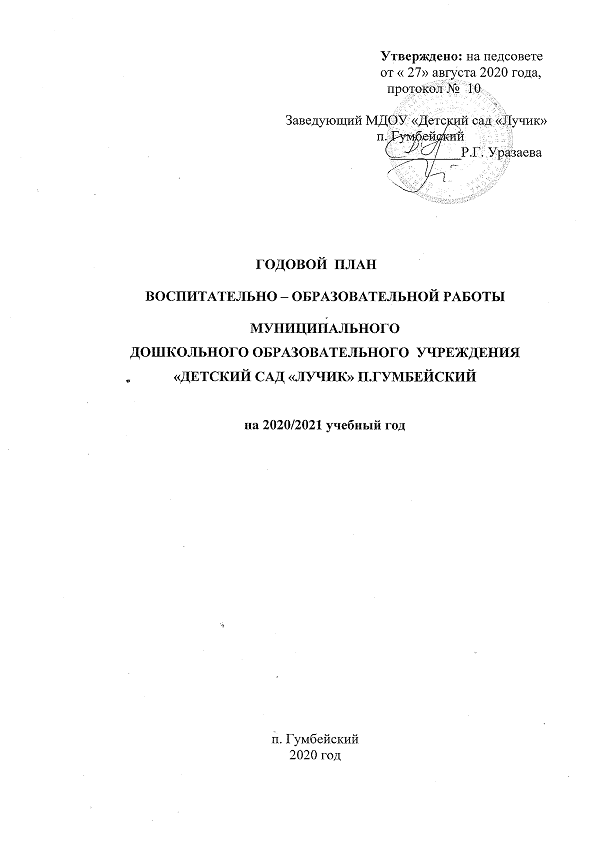 